О внесении изменений в муниципальную программу«Повышение безопасности жизнедеятельности населенияи территорий Порецкого районана 2015 – 2020 годы»Администрация Порецкого района п о с т а н о в л я е т:1. Внести в муниципальную программу «Повышение безопасности жизнедеятельности населения и территорий Порецкого района Чувашской Республики на 2015 - 2020 годы», утвержденную постановлением администрации Порецкого района №4 от 16.01.2016 следующие изменения: (далее – Программа).1.1. Программу изложить в редакции, согласно приложению №1 к настоящему постановлению;1.2. Подпрограмму «Профилактика правонарушений в Порецком районе» (приложение №6 к программе), утвержденную вышеуказанным постановлением,  изложить в редакции, согласно приложению №2 к настоящему постановлению.2. Настоящее постановление вступает в силу после его официального опубликования.И.о. главы администрацииПорецкого района                                                                                                  В.В.ЖуринаПриложение №1к постановлению администрацииПорецкого районаот  26.07.2018 № 253«Утвержденапостановлением администрацииПорецкого районаот 16.01.2015 № 4МУНИЦИПАЛЬНАЯ ПРОГРАММА «ПОВЫШЕНИЕ БЕЗОПАСНОСТИ ЖИЗНЕДЕЯТЕЛЬНОСТИ НАСЕЛЕНИЯИ ТЕРРИТОРИЙ ПОРЕЦКОГОРАЙОНА ЧУВАШСКОЙ РЕСПУБЛИКИ»НА 2015 - 2020 ГОДЫПАСПОРТМуниципальной программы Порецкого района«Повышение безопасности жизнедеятельности населенияи территорий Порецкого района Чувашской Республики на 2015 - 2020 годы»Раздел I. Общая характеристика сферы реализациимуниципальной программы «Повышение безопасности жизнедеятельности населенияи территорий Порецкого района Чувашской Республики на 2015 - 2020 годы»,основные проблемы в указанной сфере и прогноз ее развитияМуниципальная программа «Повышение безопасности жизнедеятельности населения и территорий Порецкого района Чувашской Республики на 2015 - 2020 годы» (далее - Программа) направлена на обеспечение защиты населения и территорий от чрезвычайных ситуаций (далее также - ЧС), участие в предупреждении и ликвидации последствий чрезвычайных ситуаций на территории муниципального района, обеспечение первичных мер пожарной безопасности и безопасности людей на водных объектах,  совершенствование осуществления мероприятий по гражданской обороне (далее также - ГО) и предупреждение террористических актов, профилактику правонарушений в Порецком районе, а также укрепление законности и правопорядка, повышение уровня защищенности граждан и общества на основе противодействия терроризму и экстремизму, профилактики их проявлений в Порецком районе.Мероприятия по ГО и защите населения и территорий Порецкого района от ЧС осуществляются в соответствии с ежегодно утверждаемым Планом основных мероприятий Порецкого района в области гражданской обороны, предупреждения и ликвидации чрезвычайных ситуаций, обеспечения пожарной безопасности и безопасности людей на водных объектах.В результате антропогенного воздействия на окружающую среду, глобальных изменений климата на планете, ухудшения экологической обстановки и недостаточных темпов внедрения безопасных технологий возрастают масштабы последствий чрезвычайных ситуаций природного и техногенного характера, возникают новые виды эпидемий и болезней. Серьезную демографическую проблему создает количество погибших в различных ЧС людей. Количество пострадавших в них ежегодно исчисляется сотнями человек. Ежегодно в Порецком  районе при пожарах, в транспортных авариях, в происшествиях на водных объектах погибает свыше 10 человек.В Порецком районе за последние года ЧС не зарегистрировано. Для своевременного доведения информации до населения Порецкого района об опасностях, возникающих при ведении военных действий или вследствие этих действий, а также при возникновении ЧС, оповещение осуществляется при помощи РАСЦО.Оповещение населения, не охваченного системой оповещения, производится через громкоговорящие установки (автомобили полиции).Система оповещения  Порецкого района находится в исправном состоянии и готова к использованию по назначению. Однако существующая аппаратура связи и оповещения находится в эксплуатации длительное время и морально устарела, что затрудняет дальнейшее развитие этих систем и их сопряжение с современными средствами связи.Инженерная защита населения и территорий Порецкого района организована в соответствии с требованиями федеральных законов «О защите населения и территорий от чрезвычайных ситуаций природного и техногенного характера» и « О гражданской обороне».Имеющийся фонд защитных сооружений гражданской обороны позволяет укрыться 20% населения Порецкого района.Для планирования, организации и руководства проведением эвакуационных мероприятий в экстремальных ситуациях мирного и военного времени на территории Порецкого района создана и функционирует эвакуационная (эвакоприемная) комиссии. Согласно проведенному мониторингу на объектах экономики и в организациях Порецкого района имеются 8 резервных источников электроснабжения общей мощностью 149,5 кВт, в том числе на предприятиях жилищно-коммунального хозяйства –1. Для проведения специальной обработки техники и территорий, санитарной обработки населения, обеззараживания зданий и сооружений в Порецком районе создан 1пункт санитарной обработки, станции специальной обработки одежды, станции специальной обработки транспорта на базе организаций в соответствии с заключенными договорами. Анализ реагирования на ЧС показывает, что повышение эффективности функционирования районной системы предупреждения и ликвидации ЧС напрямую зависит от степени готовности сил и средств. В настоящее время на территории Порецкого района действуют 25 аварийно-спасательных служб, 5 аварийно-спасательных формирований постоянной готовности с личным составом 49 человек.Создание и совершенствование системы подготовки населения в области ГО и ЧС в Порецком районе позволило увеличить показатели охвата и повысить эффективность обучения всех категорий населения способам защиты от опасностей, возникающих при ведении военных действий или вследствие этих действий и при ЧС. Основное внимание при подготовке руководителей, других должностных лиц и специалистов ГО и ТП РСЧС Порецкого района было обращено на приобретение обучаемыми практических навыков для выполнения ими своих обязанностей по защите от опасностей, возникающих при ведении военных действий или вследствие этих действий и при ЧС, а также умения анализировать и оценивать обстановку, принимать правильные решения.Для получения практических навыков по вопросам ГО и ЧС проведено (принято) участие в подготовке и проведении 2различных командно-штабных учений и 13тренировок (в 2014 году - нет).За последние 10 лет на территории Порецкого района лесных пожаров не зарегистрировано.Всего в Порецком районе рискам природных пожаров подвержено 1 населенный пункт с населением 50 человек, прилегающий к лесным массивам.Администрациями сельских поселений в целях обеспечения требований пожарной безопасности разработаны паспорта безопасности на все населенные пункты, подверженные угрозе распространения лесных пожаров.Утвержден перечень источников противопожарного водоснабжения (пожарных гидрантов, водоемов, водонапорных башен), проведены их техническая инвентаризация и освидетельствование. Для эвакуации населения из пожароопасных зон определены 3 пункта временного размещения общей вместимостью 300 человек.В целях снижения рисков возникновения природных пожаров на территории Порецкогорайона создана группировка сил и средств в составе 50 человек, 4 ед. автоцистерн, 5 ед. транспортной техники, 5 ед. инженерной техники, 3 мотопомп.Реализация предусмотренных муниципальной программой мероприятий позволит обеспечить своевременное выявление и оперативное реагирование на очаги возгорания в лесных массивах и прилегающих к ним территориях, ликвидацию возникших лесных пожаров и минимизацию их последствий.Из-за недостаточного финансирования органов лесного хозяйства материально-техническая база пожарно-химических станций устарела и требует оснащения современной высокоэффективной специальной техникой и оборудованием.Для реализации целей и задач муниципальной программы, а именно существенного повышения готовности ГО, уровня защиты населения и территорий от ЧС, обеспечения пожарной безопасности и безопасности людей на водных объектах, профилактики правонарушений и противодействия преступности в Порецком районе, профилактики терроризма и экстремистской деятельности в Порецком районе необходимо применение программно-целевых инструментов, поскольку требуется:высокая степень координации действий органов местного самоуправления Порецкого района, организаций и граждан;запуск механизмов обеспечения заинтересованности всех участников мероприятий по защите населения и территорий от чрезвычайных ситуаций, обеспечению пожарной безопасности и безопасности людей на водных объектах;мобилизация ресурсов и оптимизация их использования.В результате реализации муниципальной программы прогнозируется:повышение уровня безопасности жизнедеятельности населения и территорий Порецкого района;полная обеспеченность СИЗ персонала организаций, эксплуатирующих опасные производственные объекты;достаточная обеспеченность подразделений пожарной охраны и аварийно-спасательных формирований соответствующим оборудованием и техникой;достаточная обеспеченность органов управления гражданской обороны Порецкого районного звена ТП РСЧС Чувашской Республики современными средствами связи.Анализ наркоситуации в Порецком районе Чувашской Республики, показывает, что работа по профилактике и пресечению потребления наркотических средств и психотропных веществ, благодаря объединением усилий субъектов профилактики, накопившим большой опыт работы в новых социально-экономических условиях, позволяют контролировать наркоситуацию. В антинаркотическую работу активно включаются общественные организации и учреждения Порецкого района Чувашской Республики.Раздел II. Приоритеты в сфере реализации муниципальной программы, цели, задачии показатели (индикаторы) достижения целей и решения задач,основные ожидаемые конечные результаты и срок реализациимуниципальной программыПриоритеты в сфере повышения безопасности жизнедеятельности населения и территорий определены Концепцией строительства сил и средств Министерства Российской Федерации по делам гражданской обороны, чрезвычайным ситуациям и ликвидации последствий стихийных бедствий на период до 2020 г., утвержденной Президентом Российской Федерации 28 января 2010 г., Законом Чувашской Республики «О стратегии социально-экономического развития Чувашской Республики до 2020 года», ежегодными посланиями Главы Чувашской Республики Государственному Совету Чувашской Республики.Муниципальная программа направлена на достижение следующих целей:участие в предупреждении  и ликвидации чрезвычайных ситуаций; совершенствование взаимодействия правоохранительных, органов местного самоуправления Порецкого района,  граждан,  их объединений, участвующих в охране общественного порядка (далее – общественные объединения) в сфере профилактики правонарушений, терроризма и экстремистской деятельности в Порецком районе.Поставленные цели планируется достигнуть путем решения следующих задач:совершенствование организации профилактики чрезвычайных ситуаций, пропаганды и обучения населения по вопросам гражданской обороны, защиты от чрезвычайных ситуаций и террористических акций;своевременное информирование населения Порецкого района о чрезвычайных ситуациях, мерах по обеспечению безопасности населения и территорий;обучение населения Порецкого района  в области гражданской защиты;совершенствование системы профилактики правонарушений, повышение ответственности за состояние правопорядка органов местного самоуправления и всех звеньев правоохранительной системы;повышение эффективности взаимодействия органов местного самоуправления, подразделений территориальных органов федеральных органов исполнительной власти в Порецком районе, организаций в вопросах профилактики терроризма, экстремизма и наркомании.Реализация муниципальной программы позволит:обеспечить гарантированное и своевременное информирование населения Порецкого района об угрозе и возникновении чрезвычайных ситуаций;завершить создание локальных систем оповещения населения в районах потенциально опасных объектов;осуществить переработку существующих планирующих документов по эвакуации населения, материальных и культурных ценностей с учетом современных условий на основе новых, более гибких многовариантных подходов к ее организации;организовать постоянный мониторинг состояния защитных сооружений гражданской обороны (в том числе переданных в аренду), их ремонт и переоборудование в соответствии с современными требованиями;обеспечить устойчивое функционирование системы мониторинга и лабораторного контроля в очагах поражения и районах чрезвычайных ситуаций;довести до требуемого уровня объемы запасов средств индивидуальной защиты, своевременное их освежение, обеспечить их сохранность и выдачу населению в угрожаемый период;развить теоретические и практические навыки действий населения Порецкого района в условиях чрезвычайных ситуаций природного и техногенного характера;оптимизировать усилия по подготовке и ведению гражданской обороны путем планирования и осуществления необходимых мероприятий с учетом экономических, природных и иных характеристик и особенностей территорий и степени реальной опасности;обеспечить повышение профессиональной подготовки кадров для укомплектования аварийно-спасательных формирований;повысить правовую культуру населения и  доверие к правоохранительным органам;сократить уровень рецидивной преступности, долю несовершеннолетних преступников, снизить криминогенность общественных мест;увеличить количество лиц асоциального поведения, охваченных системой профилактических мер;сохранить трудоспособность граждан за счет сокращения числа погибших и снижения тяжести последствий преступных посягательств;осуществить мониторинг эффективности принимаемых мер антитеррористической и антиэкстремистской направленности;усовершенствовать систему сбора, анализа и обобщения информации о лицах, причастных к террористическим актам и экстремистской деятельности, объектах, подлежащих защите;повысить защищенность общества и населения Порецкого района от актов терроризма и проявлений экстремизма;усилить антитеррористическую устойчивость объектов жизнеобеспечения и особо важных объектов, а также мест массового пребывания людей;повысит уровень профилактических антинаркотических мероприятий.Срок реализации муниципальной программы: 2015 - 2020 годы.Сведения о показателях (индикаторах) муниципальной программы, подпрограмм муниципальной программы и их значениях приведены в приложении № 1 к настоящей муниципальной программе.Перечень показателей носит открытый характер и предусматривает возможность корректировки в случае потери информативности показателя (достижение максимального значения) и изменения приоритетов в рассматриваемой сфере.Раздел III. Обобщенная характеристика основных мероприятийподпрограмм муниципальной программыВыстроенная в рамках настоящей муниципальной программы система целевых ориентиров (цели, задачи, ожидаемые результаты) представляет собой четкую согласованную структуру, посредством которой установлена прозрачная и понятная связь реализации отдельных мероприятий с достижением конкретных целей в течение срока действия муниципальной программы.Задачи муниципальной программы будут решаться в рамках подпрограмм «Защита населения и территорий от чрезвычайных ситуаций природного и техногенного характера, обеспечение пожарной безопасности и безопасности населения на водных объектах», «Профилактика правонарушений в Порецком районе», «Профилактика терроризма и экстремистской деятельности в Порецком районе», «Профилактика незаконного потребления наркотических средств и психоактивных веществ, наркомании в Порецком районе Чувашской Республики», «Построение (развитие) аппаратно-программного комплекса «Безопасное муниципальное образование» на территории Порецкого района» и «Обеспечение реализации муниципальной программы Порецкого района» Повышение безопасности жизнедеятельности населения и территорий Порецкого района Чувашской Республики» на 2015 - 2020 годы.	Подпрограмма «Защита населения и территорий от чрезвычайных ситуаций природного и техногенного характера, обеспечение пожарной безопасности и безопасности населения на водных объектах объединяет четыре основных мероприятия:Основное мероприятие 1. Обеспечение первичных мер пожарной безопасности на территории  Порецкого района.Предусматриваются обеспечение необходимого уровня пожарной безопасности и минимизация потерь вследствие пожаров для устойчивого функционирования объектов экономики и организаций на территории Порецкого района, что включает в себя:оказание содействия в тушении пожаров в населенных пунктах;оказание содействия в оснащении противопожарной службы техникой, оборудованием и имуществом, разработку и внедрение новых технологий пожаротушения.Основное мероприятие 2. Участие в предупреждении и ликвидации последствий чрезвычайных ситуаций на территории  Порецкого  района.Включает в себя:Оказание содействия в организации экстренного реагирования по спасанию людей и проведения аварийно-спасательных работ по ликвидации возникших ЧС;поддержание органов управления, сил и средств аварийно-спасательных служб, аварийно-спасательных формирований в постоянной готовности к выдвижению в зоны ЧС.Основное мероприятие 3. Обучение населения  Порецкого района действиям в чрезвычайных ситуациях.В рамках выполнения мероприятия предусматривается реализация мер, направленных на оказание содейстия в обучении руководителей, других должностных лиц и специалистов органов местного самоуправления и организаций по исполнению ими своих функций и полномочий в области ГО, защиты населения от опасностей, возникающих при ведении военных действий или вследствие этих действий, а также при возникновении ЧС.Подпрограмма «Профилактика правонарушений в Порецком районе» объединяет шесть основных мероприятий:Основное мероприятие 1. Дальнейшее развитие многоуровневой системы профилактики правонарушенийДанное мероприятие включает в себя:проведение комплекса мероприятий по организации деятельности Советов профилактики;проведение совещаний-семинаров с руководителями и специалистами органов местного самоуправления, ответственными за координацию профилактической деятельности, правоохранительными органами и народными дружинами, общественными объединениями правоохранительной направленности;проведение межведомственных совещаний по проблемным вопросам, возникающим при работе с лицами, осужденными к уголовным наказаниям, не связанным с лишением свободы;эффективное использование физкультурно-спортивных комплексов в целях активного приобщения граждан к занятиям физической культурой и спортом;организацию физкультурно-оздоровительных, спортивно-массовых мероприятий с массовым участием населения всех возрастов и категорий;организацию получения дополнительного профессионального образования организаторами воспитательного процесса в образовательных организациях республики с привлечением ученых и практиков;проведение совместных профилактических мероприятий по выявлению иностранных граждан и лиц без гражданства, незаконно осуществляющих трудовую деятельность в Российской Федерации, и граждан Российской Федерации, незаконно привлекающих к трудовой деятельности иностранных граждан и лиц без гражданства, а также по пресечению нелегальной миграции, выявлению адресов регистрации и проживания иностранных граждан и лиц без гражданства, установлению лиц, незаконно сдающих им в наем жилые помещения;организацию встреч с руководителями (представителями) хозяйствующих субъектов, привлекающих к трудовой деятельности иностранных граждан и лиц без гражданства, с целью разъяснения им норм миграционного законодательства в сфере привлечения и использования иностранной рабочей силы, а также с руководителями национально-культурных объединений Чувашской Республики с целью получения информации об обстановке внутри национальных объединений, предупреждения возможных негативных процессов в среде мигрантов, а также профилактики нарушений иностранными гражданами и лицами без гражданства законодательства Российской Федерации в сфере миграции;приведение помещений, занимаемых участковыми уполномоченными полиции, в надлежащее состояние и в этих целях проведение необходимых ремонтных работ;организация взаимодействия субъектов профилактики правонарушений, хозяйствующих субъектов, представителей бизнеса и предпринимательства по созданию условий, эффективно препятствующих совершению имущественных преступлений, мошенничества, распространению фальшивых денежных знаков;организация профилактической работы по добровольной сдаче на возмездной (компенсационной) основе органам внутренних дел незарегистрированных предметов вооружения, боеприпасов, взрывчатых веществ и взрывных устройств, незаконно хранящихся у населения;организация работы профилактике незаконного оборота денежных средств и ценных бумаг.Основное мероприятие 2. Предупреждение детской беспризорности, безнадзорности и правонарушений несовершеннолетнихДанное мероприятие включает:проведение в образовательных организациях профилактической работы по разъяснению обучающимся норм административного, уголовного законодательства;принятие дополнительных мер по выявлению фактов вовлечения несовершеннолетних в противоправную деятельность, а также административных и уголовно-правовых мер воздействия на родителей, не выполняющих обязанности по воспитанию детей;проведение с детьми, проходящими реабилитацию в учреждениях социального обслуживания семьи и детей, мероприятий по правовой тематике;подготовку и издание информационных материалов по содействию занятости несовершеннолетних граждан в свободное от учебы время;содействие в формировании единой базы данных о выявленных безнадзорных, беспризорных несовершеннолетних и семьях, находящихся в социально опасном положении, в которых воспитываются несовершеннолетние дети;организацию участия несовершеннолетних, находящихся в социально опасном положении, детей-сирот, детей, оставшихся без попечения родителей, в мероприятиях физкультурно-досуговых и спортивных учреждений;обеспечение на весь период летних каникул полного охвата организованными формами отдыха детей, их оздоровления и занятости детей путем привлечения к профилактической работе общественных воспитателей, специалистов органов и учреждений системы профилактики безнадзорности и правонарушений несовершеннолетних, членов общественных формирований правоохранительной направленности и волонтеров, в том числе организация профильных смен для несовершеннолетних, находящихся в социально опасном положении;освещение в средствах массовой информации (далее - СМИ) опыта деятельности учреждений социального обслуживания семьи и детей по профилактике безнадзорности и правонарушений несовершеннолетних;привлечение несовершеннолетних к занятиям в клубах по интересам в учреждениях социального обслуживания семьи и детей;проведение практических занятий и семинаров, тренингов по профилактике правонарушений среди несовершеннолетних, организацию их досуга, труда и отдыха;организацию профессиональной ориентации несовершеннолетних граждан, освободившихся из мест лишения свободы, а также несовершеннолетних, осужденных к уголовным наказаниям, не связанным с лишением свободы, обратившихся в органы службы занятости в целях поиска работы;содействие в организации профессионального обучения, психологической поддержки и социальной адаптации безработных граждан в возрасте от 16 до 18 лет, освободившихся из мест лишения свободы, а также осужденных к уголовным наказаниям, не связанным с лишением свободы;содействие в организации временного трудоустройства несовершеннолетних граждан в возрасте от 14 до 18 лет, освободившихся из мест лишения свободы, а также осужденных к уголовным наказаниям, не связанным с лишением свободы;проведение целевых мероприятий по предупреждению повторной преступности несовершеннолетних, осужденных к мерам наказания, не связанным с лишением свободы, а также вернувшихся из воспитательных колоний и специальных учебно-воспитательных учреждений закрытого типа;взаимодействие с общественными и религиозными организациями по разработке и реализации социальных проектов и профилактических мероприятий;привлечение добровольцев и общественных воспитателей к социальному сопровождению несовершеннолетних;проведение семинаров-тренингов по обучению технологии ювенальной пробации штатных работников, членов комиссий по делам несовершеннолетних и защите их прав;Основное мероприятие 3. Профилактика и предупреждение рецидивной преступности, ресоциализация и адаптация лиц, освободившихся из мест лишения свободы, и лиц, осужденных к уголовным наказаниям, не связанным с лишением свободыДанное мероприятие предусматривает:содействие занятости лиц, освободившихся из мест лишения свободы, осужденных к исправительным работам;оказание комплекса услуг по реабилитации и ресоциализации лиц, освободившихся из мест лишения свободы, и лиц, осужденных к уголовным наказаниям, не связанным с лишением свободы;организацию проверки возможности проживания освобождающегося осужденного и направление в месячный срок по запросам исправительных учреждений заключений о возможности бытового устройства лица, освобождаемого из мест лишения свободы;содействие в оказании помощи в направлении в дома престарелых и инвалидов лиц, освобождаемых из исправительных учреждений уголовно-исполнительной системы, по состоянию здоровья нуждающихся в постороннем уходе и не имеющих постоянного места жительства;информирование осужденных по вопросам оказания медицинских и социальных услуг;оказание помощи в медико-социальной экспертизе для установления инвалидности осужденному;Основное мероприятие 4. Социальная адаптация лиц, находящихся в трудной жизненной ситуации, содействие в реализации их конституционных прав и свобод, а также помощь в трудовом и бытовом устройствеДанное мероприятие включает в себя:выявление граждан, находящихся в трудной жизненной ситуации и на ранних стадиях социального неблагополучия;формирование максимальной доступности социальной помощи для граждан, находящихся в трудной жизненной ситуации;предоставление лицам, нуждающимся в социальной адаптации, в том числе лицам, находящимся в трудной жизненной ситуации, социальных услуг в организациях социального обслуживания в соответствии с Федеральным законом от 28 декабря 2013 г. N 442-ФЗ "Об основах социального обслуживания граждан в Российской Федерации", а также нормативными правовыми актами Чувашской Республики;предоставление государственной социальной помощи на основании социального контракта в соответствии с Федеральным законом от 17 июля 1999 г. N 178-ФЗ "О государственной социальной помощи";привлечение общественных объединений для оказания содействия лицам, нуждающимся в социальной адаптации;оказание бесплатной юридической помощи в экстренных случаях гражданам, оказавшимся в трудной жизненной ситуации.Основное мероприятие 5. Социальная реабилитация лиц, находящихся в трудной жизненной ситуации, в том числе потребляющих наркотические средства и психотропные вещества в немедицинских целяхДанное мероприятие включает в себя:организацию мероприятий по восстановлению утраченных социальных связей и функций лицами, находящимися в трудной жизненной ситуации, в том числе потребляющими наркотические средства и психотропные вещества в немедицинских целях:разъяснение существующего порядка оказания социальной, профессиональной и правовой помощи;оказание психологической помощи;содействие в восстановлении утраченных документов, социально полезных связей;оказание помощи в социальной реабилитации организациями социального обслуживания в соответствии с Порядком предоставления социальных услуг поставщиками социальных услуг в Чувашской Республике, утвержденным постановлением Кабинета Министров Чувашской Республики от 25 декабря 2014 г. N 475 "О социальном обслуживании граждан в Чувашской Республике".Основное мероприятие 6. Помощь лицам, пострадавшим от правонарушений или подверженным риску стать таковымиДанное мероприятие включает в себя:оказание правовой, социальной, психологической, медицинской и иной поддержки лицам, пострадавшим от правонарушений или подверженным риску стать таковыми, осуществляемой в соответствии с законодательством Российской Федерации с их согласия в целях минимизации последствий правонарушений либо снижения риска стать пострадавшими от правонарушений.Основное мероприятие 7. Профилактика и предупреждение бытовой преступности, а также преступлений, совершенных в состоянии алкогольного и наркотического опьяненияВ рамках реализации данного мероприятия необходимо обеспечить:организацию межведомственного взаимодействия субъектов профилактики правонарушений, организаций и должностных лиц социальной сферы, сферы оказания услуг по выявлению семей с длящимися бытовыми и межличностными противоречиями, их учета, внедрению и развитию системы социального патронажа за семьями, члены которых проявляют склонность к бытовому насилию, агрессивным формам разрешения противоречий, совершенствованию традиционных и новых форм и методов профилактического воздействия на семьи с социально-бытовым неблагополучием; разработка и реализация мер по развитию традиционных форм семейных отношений, укреплению института семьи, ответственного отношения к содержанию и воспитанию детей, обеспечению их безопасности в неблагополучных семьях, проживающих на условиях сожительствования (в «гражданском браке»);организация выявления и проведения адресных профилактических мероприятий в отношении граждан, между которыми продолжительное время развиваются неприязненные взаимоотношения, на основе соседских и иных бытовых противоречий;проведение комплекса профилактических мероприятий по работе с неблагополучными семьями, устранению причин и обстоятельств, способствующих совершению преступлений в сфере семейно-бытовых отношений;организацию профилактических мероприятий по выявлению и пресечению правонарушений в сфере оборота алкогольной продукции, незаконного изготовления и реализации спиртных напитков домашней выработки, продажи алкогольной продукции несовершеннолетним;освещение в СМИ результатов проделанной работы в сфере противодействия преступлениям, связанным с незаконным оборотом алкогольной продукции, наркотических средств и психотропных веществ, а также профилактики правонарушений, связанных с бытовым пьянством, алкоголизмом и наркоманией;участие в  профилактических мероприятиях по выявлению посевов наркотикосодержащих культур и подпольных лабораторий по производству наркотических средств и психотропных веществ;организацию и проведение комплекса профилактических мероприятий, направленных на выявление и пресечение фактов распространения в образовательных организациях наркотических средств, психотропных и сильнодействующих веществ, в том числе новых веществ, не внесенных в список запрещенных, но обладающих психоактивным воздействием на организм человека;организацию и проведение комплекса профилактических мероприятий антинаркотической направленности среди лиц призывного возраста;проведение профилактических мероприятий по выявлению и пресечению правонарушений, связанных с продажей алкогольной продукции и табачных изделий;организацию и проведение комплекса профилактических мероприятий по выявлению и пресечению деятельности притонов для потребления наркотических средств и психотропных веществ, их содержателей и иных лиц, причастных к деятельности притонов;проведение профилактической работы с населением по недопущению употребления пива и напитков, изготавливаемых на его основе, алкогольной и спиртосодержащей продукции в присутствии несовершеннолетних и вовлечения их в употребление;Основное мероприятие 8. Информационно-методическое обеспечение профилактики правонарушений и повышение уровня правовой культуры населенияВ рамках выполнения данного основного мероприятия  предусматривается:размещение в СМИ материалов о примерах проявлении гражданами высокой правосознательности и активной жизненной позиции при пресечении и раскрытии преступлений и иных правонарушений,  эффективном взаимодействии субъектов профилактики правонарушений и представителей гражданского общества, позитивных результатах деятельности правоохранительных органов, лучших сотрудниках;проведение информационных выставок, социальных акций, направленных на профилактику правонарушений;информирование граждан о преступлениях и проводимых сотрудниками органов внутренних дел мероприятиях по охране общественного порядка и обеспечению общественной безопасности, а также предлагаемых услугах по защите личного имущества граждан через СМИ, в том числе с использованием возможностей операторов сотовой связи;содействие в проведении конкурса профессионального мастерства среди участковых уполномоченных полиции, сотрудников подразделений дознания, следствия;проведение семинаров, круглых столов и совещаний с участием представителей правоохранительных органов, представителей органов местного самоуправления, СМИ, общественных и религиозных объединений по актуальным вопросам деятельности органов внутренних дел, укрепления общественного порядка, предупреждения социальной и межнациональной напряженности;организация мероприятий, направленных на правовое воспитание лиц,  осужденных к уголовным наказаниям, не связанным с лишением свободы;организация и проведение тематических совещаний, методических семинаров с участием представителей СМИ, общественных и религиозных объединений по актуальным вопросам борьбы с бытовой преступностью, преступностью несовершеннолетних, незаконным оборотом наркотических средств, профилактики алкоголизма и пьянства в целях максимального привлечения населения к реализации мероприятий профилактического характера.Подпрограмма «Профилактика терроризма и экстремисткой деятельности в Порецком районе» объединяет пять основных мероприятий.Основное мероприятие 1. Совершенствование взаимодействия органов местного самоуправления Порецкого района и институтов гражданского общества в работе по профилактике терроризма и экстремистской деятельностиДанное мероприятие предусматривает: проведение научно-практических конференций и круглых столов по вопросам профилактики терроризма и экстремизма, формирования толерантности в современных условиях;разработку текстов лекций и методических рекомендаций по вопросам профилактики терроризма и экстремизма;проведение мониторинга состояния стабильности в обществе.Основное мероприятие 2. Профилактическая работа по укреплению стабильности в обществеДанное мероприятие предусматривает: взаимодействие с руководителями организаций в целях обеспечения социального, национального и конфессионального согласия в обществе;проведение комплексных обследований образовательных организаций, учреждений культуры и спорта и прилегающих к ним территорий в целях проверки их антитеррористической защищенности и пожарной безопасности;оказание содействия в трудоустройстве выпускникам общеобразовательных организаций, профессиональных образовательных организаций, образовательных организаций высшего образования, подросткам, находящимся в трудной жизненной ситуации;проведение мероприятий, направленных на правовое просвещение населения, формирование толерантности, укрепление стабильности в обществе:Основное мероприятие 3. Образовательно-воспитательные, культурно-массовые и спортивные мероприятияДанное мероприятие предусматривает: вовлечение молодежи и несовершеннолетних в клубные, внеклассные и внешкольные формирования, спортивные секции, кружки и другие объединения по интересам;проведение мероприятий, направленных на организацию содержательного досуга молодежи и несовершеннолетних;формирование патриотизма, духовно-нравственных ценностей в обществе:Основное мероприятие 4. Информационная работа по профилактике терроризма и экстремистской деятельностиДанное мероприятие предусматривает: освещение в муниципальных СМИ хода реализации подпрограммы;размещение в местах массового пребывания людей наружной социальной рекламы, направленной на профилактику терроризма и экстремизма;оформление в образовательных организациях, учреждениях культуры и спорта тематических стендов и витрин, направленных на профилактику терроризма и экстремизма, пропаганду здорового образа жизни;участие в республиканских конкурсах среди журналистов и СМИ на лучшее произведение в области профилактики терроризма и экстремизма;Основное мероприятие 5. Обеспечение технической укрепленности и защиты организаций, учреждений, а также мест с массовым пребыванием людейДанное мероприятие включает в себя:приобретение антитеррористического и досмотрового оборудования: арочных и ручных досмотровых металлодетекторов, газоанализаторов, передвижных металлических барьеров;оборудование образовательных организаций, учреждений культуры и спорта шлагбаумами, турникетами, декоративными железобетонными конструкциями, средствами для принудительной остановки автотранспорта;монтаж охранно-пожарной и тревожной сигнализации в жилых домах на этапе их строительства.Перечень основных мероприятий муниципальной программы приведен в приложении № 2 к настоящей муниципальной программе.Подпрограмма «Профилактика незаконного потребления наркотических средств и психоактивных веществ, наркомании в Порецком районе Чувашской Республики» объединяет три основных мероприятия.Основное мероприятие 1. Совершенствование системы мер по сокращению предложения наркотиковДанное мероприятие предусматривает:проведение мероприятий в общественных местах с концентрацией несовершеннолетних с целью предупреждения потребления подростками и молодежью наркотических средств и психотропных веществ;проведение совместных мероприятий по выявлению и пресечению деятельности лиц, задействованных в налаживании каналов поставок наркотических средств и психотропных веществ на территорию Порецкого района Чувашской Республики, в том числе с использованием ресурсов информационно-телекоммуникационной сети «Интернет»;осуществление мер, направленных на выявление и уничтожение растительно-сырьевой базы, пригодной для изготовления наркотиков, пресечение преступной деятельности заготовителей, перевозчиков и сбытчиков наркотиков.- проведение комплексных социологических исследований для оценки масштабов немедицинского потребления наркотических средств и социально-экономических потерь от распространения наркомании;- внедрение современных оздоровительных технологий и физкультурно-профилактических моделей по предупреждению потребления наркотиков в системе воспитания и организации досуга молодежи;- формирование системы психолого-педагогического сопровождения процесса социализации детей, подростков и молодежи при проведении физкультурно-оздоровительных мероприятий;- размещение на сайтах образовательных учреждений и в средствах массовой информации статей о вреде употребления наркотических и одурманивающих веществ;- организация и проведение конкурса плакатов среди учащихся учреждений дополнительного образования детей «Дети за здоровый образ жизни»;- проведение спортивно-массовых мероприятий, направленных на пропаганду и формирование здорового образа жизни, среди подростков и молодежи;- проведение ежегодных районных спортивно-массовых мероприятий среди детей и подростков;- ежегодное проведение районной акции «Молодежь за здоровый образ жизни» (март - апрель, октябрь - ноябрь);- проведение в образовательных учреждениях единого Дня здоровья;- совершенствование физкультурно-оздоровительной работы с обучающимися, проведение спартакиад, соревнований по отдельным видам спорта, конкурсов с широким привлечением родительской общественности;- организация внутришкольных санитарных постов;- проведение добровольного тестирования учащихся образовательных учреждений Порецкого района при проведении ежегодной диспансеризации;- организация летнего спортивно-ориентированного оздоровительного отдыха для детей и подростков, состоящих на учете в органах внутренних дел;Основное мероприятие 2. Совершенствование системы мер по сокращению спроса на наркотикиДанное мероприятие предусматривает:проведение мероприятий по выявлению лиц, осуществляющих управление транспортными средствами в состоянии наркотического опьянения, а также по выявлению лиц, совершающих административные правонарушения, связанные с незаконным потреблением наркотических средств и психотропных веществ, в общественных местах;проведение профилактических мероприятий в образовательных организациях, направленных на предупреждение негативных процессов, происходящих в молодежной среде в связи с потреблением наркотических средств и психотропных веществ;Основное мероприятие 3. Совершенствование системы реабилитации и ресоциализации потребителей наркотических средств и психотропных веществ (за исключением медицинской).Данное мероприятие включает в себя проведение дифференцированной медицинской профилактики злоупотребления наркотиками среди несовершеннолетних на основе взаимодействия со специалистами первичного звена здравоохранения.Участие органов местного самоуправления Порецкого района Чувашской Республики в указанных мероприятиях планируется путем принятия ими соответствующих муниципальных правовых актов в сфере незаконного оборота наркотических и психотропных веществ, выделения соответствующего финансирования из средств местного бюджета Порецкого района Чувашской Республики.Подпрограмма «Построение (развитие) аппаратно-программного комплекса «Безопасное муниципальное образование» на территории Порецкого района» объединяет два основных мероприятия.Основное мероприятие 1. Внедрение и развитие аппаратно – программного комплекса «Безопасное муниципальное образование».Модернизация и обслуживание ранее установленных систем видеонаблюдения и видеофиксации преступлений и административных правонарушений.         Модернизация, установка и обслуживание в образовательных организациях, учреждениях культуры и спорта, иных объектах с массовым пребыванием граждан систем видеонаблюдения, оборудование их системами прямой, экстренной связи со службами экстренного реагирования посредством специальных устройств (типа "гражданин - полиция"). Монтаж средств видеонаблюдения, ориентированных на внутреннее помещение общего пользования и дворовые территории, в жилых домах на этапе их строительства.Основное мероприятие 2. Создание системы обеспечения вызова экстренных оперативных служб по единому номеру "112" на территории Порецкого района.Предусматривается реализация мероприятий по развитию системы-112 на территории Порецкого района, предполагающих повышение качества и эффективности взаимодействия оперативных служб при их совместных действиях в экстремальных ситуациях с целью уменьшения возможного социально-экономического ущерба от ЧС, снижения затрат финансовых, медицинских, материально-технических и других ресурсов на экстренное реагирование, организацию удобного обращения в экстренную оперативную службу по типу "одного окна" и снижение экономических затрат на осуществление взаимодействия экстренных оперативных служб.В рамках выполнения основного мероприятия предусматриваются:проектирование системы-112 на базе разработанного Министерством Российской Федерации по делам гражданской обороны, чрезвычайным ситуациям и ликвидации последствий стихийных бедствий программно-технического комплекса автоматизированной системы обмена информацией между объектами системы-112;развертывание сети связи и передачи данных системы-112.Раздел IV. Обоснование объема финансовых ресурсов,необходимых для реализации муниципальной программыРасходы муниципальной программы формируются за счет средств бюджета Порецкого района и средств внебюджетных источников.Распределение бюджетных ассигнований на реализацию муниципальной программы (подпрограмм) утверждается решением Собрания депутатов о  бюджете Порецкого района на очередной финансовый год и плановый период.Объемы бюджетных ассигнований уточняются ежегодно при формировании  бюджета Порецкого района на очередной финансовый год и плановый период.Ресурсное обеспечение реализации муниципальной программы за счет средств бюджета Порецкого района по годам ее реализации представлено в приложении №3 к настоящей муниципальной программе.Ресурсное обеспечение и прогнозная (справочная) оценка расходов за счет всех источников финансирования реализации муниципальной  программы приведены в приложении №4 к настоящей муниципальной программе.Раздел V. Обоснование выделения подпрограммКомплексный характер целей и задач муниципальной программы обусловливает целесообразность использования программно-целевых методов.В муниципальной программу включены подпрограммы:«Защита населения и территорий от чрезвычайных ситуаций природного и техногенного характера, обеспечение пожарной безопасности и безопасности населения на водных объектах» (приложение № 5 к настоящей муниципальной программе);«Профилактика правонарушений  в Порецком районе» (приложение №6 к настоящей муниципальной программе);«Профилактика терроризма и экстремистской деятельности в Порецком  районе» (приложение №7 к настоящей муниципальной программе);«Профилактика незаконного потребления наркотических средств и психотропных веществ, наркомании в Порецком районе Чувашской Республики» (приложение № 8 к настоящей муниципальной программе);«Построение (развитие) аппаратно-программного комплекса «Безопасное муниципальное образование» на территории Порецкого района» » (приложение № 9 к настоящей муниципальной программе);«Обеспечение реализации муниципальной программы «Повышение безопасности жизнедеятельности населения и территорий Порецкого района» на 2015 - 2020 годы».Достижение целей и реализация задач указанных подпрограмм вносят существенный вклад в достижение целей и реализацию муниципальной программы.Раздел VI. Анализ рисков реализациимуниципальной программы и описание мер управлениярисками реализации муниципальной программыК рискам реализации муниципальной программы, которыми могут управлять ответственный исполнитель и соисполнитель муниципальной программы, уменьшая вероятность их возникновения, следует отнести следующие:1) институционально-правовые риски, связанные с отсутствием законодательного регулирования основных направлений муниципальной программы на местном уровне и (или) недостаточно быстрым формированием институтов, предусмотренных муниципальной программой;2) организационные риски, связанные с ошибками управления реализацией муниципальной программы, в том числе исполнителя или отдельных ее соисполнителей, неготовностью организационной инфраструктуры к решению задач, поставленных муниципальной программой, что может привести к нецелевому и (или) неэффективному использованию бюджетных средств, невыполнению ряда мероприятий муниципальной программы или задержке в их выполнении;3) финансовые риски, которые связаны с финансированием муниципальной программы в неполном объеме за счет средств бюджета Порецкого района. Данный риск возникает по причине длительности срока реализации муниципальной программы;4) непредвиденные риски, связанные с кризисными явлениями в экономике Чувашской Республики и с природными и техногенными катастрофами и катаклизмами, что может привести к снижению бюджетных доходов, ухудшению динамики основных макроэкономических показателей, в том числе повышению инфляции, снижению темпов экономического роста и доходов населения, а также потребовать концентрации бюджетных средств на преодоление последствий таких катастроф.Вышеуказанные риски можно распределить по уровням их влияния на реализацию муниципальной программы (табл. 2):Таблица 2Характеристикарисков, влияющих на реализацию муниципальной программыТаким образом, из вышеперечисленных рисков наибольшее отрицательное влияние на реализацию муниципальной программы могут оказать финансовые и непредвиденные риски, которые содержат угрозу срыва реализации муниципальной программы. Поскольку в рамках реализации муниципальной программы практически отсутствуют рычаги управления непредвиденными рисками, наибольшее внимание будет уделяться управлению финансовыми рисками.Приложение № 1к муниципальной программе«Повышение безопасностижизнедеятельности населенияи территорий Порецкого районаЧувашской Республики»на 2015 - 2020 годыСВЕДЕНИЯО ПОКАЗАТЕЛЯХ (ИНДИКАТОРАХ) МУНИЦИПАЛЬНОЙ ПРОГРАММЫ«ПОВЫШЕНИЕ БЕЗОПАСНОСТИЖИЗНЕДЕЯТЕЛЬНОСТИ НАСЕЛЕНИЯ И ТЕРРИТОРИЙПОРЕЦКОГО РАЙОНА ЧУВАШСКОЙ РЕСПУБЛИКИ НА 2015 - 2020 ГОДЫ», ПОДПРОГРАММ«ЗАЩИТА НАСЕЛЕНИЯ И ТЕРРИТОРИЙ ОТ ЧРЕЗВЫЧАЙНЫХ СИТУАЦИЙ ПРИРОДНОГО И ТЕХНОГЕННОГО ХАРАКТЕРА, ОБЕСПЕЧЕНИЕ ПОЖАРНОЙБЕЗОПАСНОСТИ И БЕЗОПАСНОСТИ НАСЕЛЕНИЯ НА ВОДНЫХ ОБЪЕКТАХ»,«ПРОФИЛАКТИКА ПРАВОНАРУШЕНИЙВ ПОРЕЦКОМ РАЙОНЕ» И «ПРОФИЛАКТИКА ТЕРРОРИЗМАИ ЭКСТРЕМИСТСКОЙ ДЕЯТЕЛЬНОСТИ В ПОРЕЦКОМ РАЙОНЕ» И ИХ ЗНАЧЕНИЯХПриложение №  2к муниципальной программе«Повышение безопасностижизнедеятельности населенияи территорий Порецкого районаЧувашской Республики»на 2015 – 2020 годыПЕРЕЧЕНЬОСНОВНЫХ МЕРОПРИЯТИЙ ПОДПРОГРАМММУНИЦИПАЛЬНОЙ ПРОГРАММЫ «ПОВЫШЕНИЕБЕЗОПАСНОСТИ ЖИЗНЕДЕЯТЕЛЬНОСТИ НАСЕЛЕНИЯ И ТЕРРИТОРИЙПОРЕЦКОГО РАЙОНА» НА 2015 – 2020 ГОДЫПриложение   № 3к муниципальной программе«Повышение безопасностижизнедеятельности населенияи территорий Порецкого районаЧувашской Республики»на 2015 - 2020 годыРесурсное обеспечениеи прогнозная (справочная) оценка расходов за счет всех источников финансирования реализациимуниципальной программы «Повышение безопасности жизнедеятельности населения и территорий Порецкого района» на 2015 - 2020 годы за счет средств бюджета Порецкого  района Чувашской РеспубликиПриложение № 4к муниципальной программе«Повышение безопасностижизнедеятельности населенияи территорий Порецкого районаЧувашской Республики»на 2015 - 2020 годыРЕСУРСНОЕ ОБЕСПЕЧЕНИЕ И ПРОГНОЗНАЯ (СПРАВОЧНАЯ) ОЦЕНКА РАСХОДОВ ЗА СЧЕТ ВСЕХ ИСТОЧНИКОВ ФИНАНСИРОВАНИЯ РЕАЛИЗАЦИИ МУНИЦИПАЛЬНОЙ ПРОГРАММЫ «ПОВЫШЕНИЕ БЕЗОПАСНОСТИ ЖИЗНЕДЕЯТЕЛЬНОСТИ НАСЕЛЕНИЯ И ТЕРРИТОРИЙ ПОРЕЦКОГО РАЙОНА ЧУВАШСКОЙ РЕСПУБЛИКИ»НА 2015 - 2020 ГОДЫ.»Приложение №2 к постановлению администрации Порецкого района от 26.07.2018 №253«Приложение № 6к муниципальной программе«Повышение безопасности жизнедеятельностинаселения и территорий Порецкого районаЧувашской Республикина 2015 - 2020 годы»ПОДПРОГРАММА«ПРОФИЛАКТИКА ПРАВОНАРУШЕНИЙВ ПОРЕЦКОМ РАЙОНЕ»Паспорт подпрограммыРаздел I. Характеристика сферы реализации подпрограммы,описание основных проблем в указанной сфереи прогноз ее развитияНа территории Чувашской Республики действует многоуровневая система профилактики правонарушений. Приняты законы Чувашской Республики от 23 июля 2003 г. №  22 «Об административных правонарушениях в Чувашской Республике», от 25 ноября 2003 г. № 35 «О народных дружинах в Чувашской Республике» и от 25 ноября 2003 г. № 38 «О профилактике правонарушений в Чувашской Республике».Функционирует Комиссия по профилактике правонарушений в Чувашской Республике, Комиссия по обеспечению правопорядка при главе администрации Порецкого района, Советы по профилактики и т.д.Налажено тесное взаимодействие и сотрудничество государственных и муниципальных органов, общественных объединений, организаций и граждан с полицией.Накоплен опыт программно-целевого планирования профилактики правонарушений и противодействия преступности. Правоохранительными органами проделан значительный объем работы по стабилизации криминогенной обстановки, обеспечению защиты прав и интересов граждан и юридических лиц, обеспечению общественного порядка и безопасности.Вместе с тем криминогенная ситуация по отдельным направлениям остается сложной и продолжает оказывать негативное влияние на различные сферы жизнедеятельности государственных институтов и общества. К основным категориям лиц, наиболее часто совершающих противоправные деяния, относятся неработающие, ранее судимые, несовершеннолетние, а также лица, злоупотребляющие алкоголем. Пополнение криминальной среды происходит в основном за счет лиц, не имеющих постоянного источника доходов. В Чувашской Республике их доля в общем числе выявленных преступников превысила 60 процентов, а в Порецком районе – 30 процентов. Существуют сложности в социальной адаптации лиц, освободившихся из мест лишения свободы, и лиц, осужденных к уголовным наказаниям, не связанным с лишением свободы, так как законодательством Российской Федерации социальная помощь данной категории лиц не предусмотрена. Доля рецидивной преступности по итогам 2014 года в Порецком районе составила 54, 8  процента.Серьезной проблемой является преступность в жилом секторе и сфере семейно-бытовых отношений. Доля бытовых убийств и умышленного причинения тяжкого вреда здоровью составляет свыше 0,8 процента. Несмотря на активизацию предупредительно-профилактической деятельности, доля бытовой преступности остается на достаточно высоком уровне -  10,8  процента.Актуальными являются задачи по борьбе с правонарушениями в общественных местах, в том числе на улицах, хищениями, связанными с автотранспортом. Удельный вес уличных преступлений за 2014 год составил 33, 3 процента.Необходимо совершенствовать систему профилактики безнадзорности и правонарушений несовершеннолетних, так как 40 процентов от общего количества преступлений, совершенных несовершеннолетними, - групповые.Негативное влияние на состояние оперативной обстановки продолжает оказывать распространенность бытового пьянства и алкоголизма. Не в полной мере решены вопросы выделения в медицинских учреждениях палат для доставления лиц, находящихся в общественных местах в состоянии опьянения. Уровень «пьяной» преступности в Порецком  районе  за 2014 год составил  46,3  процента, а общее число преступлений возросло на 3 процента.Не в полной мере реализуются полномочия органов местного самоуправления по обеспечению законности, общественного порядка, защиты прав и свобод граждан. К участию в этой работе недостаточно активно привлекается население, не приняты должные меры по материально-техническому обеспечению профилактической деятельности на обслуживаемых территориях. Решение задач укрепления правопорядка требует активизации деятельности общественных формирований, в том числе народных дружин, комиссий по профилактике правонарушений, комиссий по делам несовершеннолетних и защите их прав, антинаркотических комиссий, институтов наставничества, общественных воспитателей и других общественных объединений, ориентированных на работу с лицами, вернувшимися из мест лишения свободы, подростками, состоящими на профилактическом учете в органах внутренних дел, а также с асоциальными семьями.Остается сложным положение в сфере экономики. Расширяются интересы криминальных структур в кредитно-финансовой и бюджетной сферах, на рынке ценных бумаг, в топливно-энергетическом комплексе. Имеет место значительный уровень латентности преступлений, связанных с легализацией незаконно приобретенного имущества. Совершение экономических преступлений тесно связано с проявлениями коррупции в органах местного самоуправления.Необходимо проведение целенаправленной работы по предупреждению, пресечению и раскрытию тяжких и особо тяжких преступлений, доля которых в общей структуре преступности составляет  тяжких 78,6 процентов  особо тяжких 50 процентов.Остается сложной ситуация в сфере преступлений против собственности, высока доля хищений чужого имущества в общей структуре преступности (39,2 процента).Имеются проблемы в оказании помощи потерпевшим в результате преступного посягательства либо дорожно-транспортного происшествия, а также материально-техническом обеспечении мероприятий правоохранительной направленности.Реализация подпрограммы позволит создать условия, способствующие повышению эффективности профилактических мероприятий и противодействия преступности, совершенствованию взаимодействия правоохранительных, контролирующих органов, органов местного самоуправления, широкому привлечению к этой работе негосударственных структур, общественных формирований и граждан, укреплению законности и правопорядка, оздоровлению криминогенной ситуации в Порецком районе.Раздел II. Приоритеты в сфере реализации подпрограммы, цели, задачи и показатели(индикаторы) достижения целей и решения задач, описание основных ожидаемых конечных результатов, срок реализации подпрограммыПриоритетным направлением в сфере профилактики правонарушений и противодействия преступности являются обеспечение защиты прав и свобод граждан, имущественных и других интересов граждан и юридических лиц от преступных посягательств, снижение уровня преступности.Подпрограмма носит ярко выраженный социальный характер. Реализация программных мероприятий окажет влияние на различные стороны жизнедеятельности граждан, функционирование правоохранительной и уголовно-исполнительной систем.Основными целями настоящей подпрограммы являются:совершенствование взаимодействия правоохранительных, контролирующих органов, органов местного самоуправления, общественных формирований и граждан в сфере профилактики правонарушений и борьбы с преступностью, в том числе удержание контроля над криминогенной ситуацией в районе;укрепление законности и правопорядка, обеспечение защиты прав и свобод граждан, имущественных и других интересов граждан и юридических лиц от преступных посягательств.Достижению поставленных в подпрограмме целей способствует решение следующих задач:совершенствование системы профилактики правонарушений, повышение ответственности за состояние правопорядка органов местного самоуправления и всех звеньев правоохранительной системы;повышение эффективности взаимодействия субъектов профилактики правонарушений, органов местного самоуправления, общественных объединений по предупреждению и пресечению антиобщественных проявлений;повышение роли органов местного самоуправления в вопросах охраны общественного порядка, защиты собственности, прав и свобод граждан, устранения причин и условий, способствующих совершению правонарушений;снижение уровня рецидивной преступности и количества преступлений, совершенных в состоянии алкогольного опьянения;снижение общественной опасности преступных деяний путем предупреждения совершения тяжких и особо тяжких преступлений;развитие системы социальной профилактики правонарушений, в том числе сокращение детской беспризорности, безнадзорности, а также доли несовершеннолетних, совершивших преступления;активизация деятельности советов профилактики, участковых пунктов полиции, содействие участию граждан, общественных объединений в охране правопорядка, профилактике правонарушений, в том числе связанных с бытовым пьянством, алкоголизмом и наркоманией;принятие мер специальной профилактики правонарушений, в том числе совершенствование форм и методов оперативно-розыскной деятельности и криминалистики в целях установления лиц, совершивших преступления, и соблюдения принципа неотвратимости наказания;оказание помощи в ресоциализации лиц, освободившихся из мест лишения свободы;повышение уровня правовой культуры и информированности населения;создание безопасной обстановки на улицах и в других общественных местах, в том числе путем более широкого распространения и внедрения современных технических средств охраны правопорядка.Подпрограмма реализуется в 2015 - 2020 годах без разделения на этапы, так как большинство мероприятий подпрограммы реализуется ежегодно с установленной периодичностью.Состав показателей (индикаторов) подпрограммы определен исходя из необходимости выполнения основных целей и задач подпрограммы и приведен в приложении № 1 к настоящей подпрограмме.В результате выполнения поставленных целей и задач подпрограммы к 2021 году будут достигнуты следующие показатели (по сравнению с 2014 годом):доля ранее судимых лиц от общего числа лиц, привлеченных к уголовной ответственности –30,0  процентов;уровень преступлений, совершенных на улицах и в других общественных местах на 10 тыс. населения – 16,5 процента;доля лиц, совершивших преступления в состоянии алкогольного опьянения от общего числа лиц, привлеченных к уголовной ответственности – 39, 6 процента;число несовершеннолетних, совершивших преступления, в расчете на 1 тыс. несовершеннолетних в возрасте от 14 до 18 лет –  9, 8 человек;доля расследованных преступлений превентивной направленности в общем массиве расследованных преступлений –  102, 5 процента.Раздел III. Характеристика основных мероприятийподпрограммыОсновные мероприятия подпрограммы направлены на реализацию поставленных целей и задач подпрограммы и муниципальной программы в целом. Мероприятия подпрограммы подразделяются на отдельные мероприятия по финансовому обеспечению, организационные мероприятия.Подпрограмма объединяет шесть основных мероприятий:Основное мероприятие 1. Дальнейшее развитие многоуровневой системы профилактики правонарушенийДанное мероприятие включает в себя:проведение комплекса мероприятий по организации деятельности Советов профилактики;проведение совещаний-семинаров с руководителями и специалистами органов местного самоуправления, ответственными за координацию профилактической деятельности, правоохранительными органами и народными дружинами, общественными объединениями правоохранительной направленности;проведение межведомственных совещаний по проблемным вопросам, возникающим при работе с лицами, осужденными к уголовным наказаниям, не связанным с лишением свободы;эффективное использование физкультурно-спортивных комплексов в целях активного приобщения граждан к занятиям физической культурой и спортом;организацию физкультурно-оздоровительных, спортивно-массовых мероприятий с массовым участием населения всех возрастов и категорий;организацию получения дополнительного профессионального образования организаторами воспитательного процесса в образовательных организациях республики с привлечением ученых и практиков;проведение совместных профилактических мероприятий по выявлению иностранных граждан и лиц без гражданства, незаконно осуществляющих трудовую деятельность в Российской Федерации, и граждан Российской Федерации, незаконно привлекающих к трудовой деятельности иностранных граждан и лиц без гражданства, а также по пресечению нелегальной миграции, выявлению адресов регистрации и проживания иностранных граждан и лиц без гражданства, установлению лиц, незаконно сдающих им в наем жилые помещения;организацию встреч с руководителями (представителями) хозяйствующих субъектов, привлекающих к трудовой деятельности иностранных граждан и лиц без гражданства, с целью разъяснения им норм миграционного законодательства в сфере привлечения и использования иностранной рабочей силы, а также с руководителями национально-культурных объединений Чувашской Республики с целью получения информации об обстановке внутри национальных объединений, предупреждения возможных негативных процессов в среде мигрантов, а также профилактики нарушений иностранными гражданами и лицами без гражданства законодательства Российской Федерации в сфере миграции;приведение помещений, занимаемых участковыми уполномоченными полиции, в надлежащее состояние и в этих целях проведение необходимых ремонтных работ;организация взаимодействия субъектов профилактики правонарушений, хозяйствующих субъектов, представителей бизнеса и предпринимательства по созданию условий, эффективно препятствующих совершению имущественных преступлений, мошенничества, распространению фальшивых денежных знаков;организацию профилактической работы по добровольной сдаче на возмездной (компенсационной) основе органам внутренних дел незарегистрированных предметов вооружения, боеприпасов, взрывчатых веществ и взрывных устройств, незаконно хранящихся у населения;Основное мероприятие 2. Предупреждение детской беспризорности, безнадзорности и правонарушений несовершеннолетнихДанное мероприятие включает:проведение в образовательных организациях профилактической работы по разъяснению обучающимся норм административного, уголовного законодательства;принятие дополнительных мер по выявлению фактов вовлечения несовершеннолетних в противоправную деятельность, а также административных и уголовно-правовых мер воздействия на родителей, не выполняющих обязанности по воспитанию детей;проведение с детьми, проходящими реабилитацию в учреждениях социального обслуживания семьи и детей, мероприятий по правовой тематике;подготовку и издание информационных материалов по содействию занятости несовершеннолетних граждан в свободное от учебы время;содействие в формировании единой базы данных о выявленных безнадзорных, беспризорных несовершеннолетних и семьях, находящихся в социально опасном положении, в которых воспитываются несовершеннолетние дети;организацию участия несовершеннолетних, находящихся в социально опасном положении, детей-сирот, детей, оставшихся без попечения родителей, в мероприятиях физкультурно-досуговых и спортивных учреждений;обеспечение на весь период летних каникул полного охвата организованными формами отдыха детей, их оздоровления и занятости детей путем привлечения к профилактической работе общественных воспитателей, специалистов органов и учреждений системы профилактики безнадзорности и правонарушений несовершеннолетних, членов общественных формирований правоохранительной направленности и волонтеров, в том числе организация профильных смен для несовершеннолетних, находящихся в социально опасном положении;освещение в средствах массовой информации (далее - СМИ) опыта деятельности учреждений социального обслуживания семьи и детей по профилактике безнадзорности и правонарушений несовершеннолетних;привлечение несовершеннолетних к занятиям в клубах по интересам в учреждениях социального обслуживания семьи и детей;проведение практических занятий и семинаров, тренингов по профилактике правонарушений среди несовершеннолетних, организацию их досуга, труда и отдыха;организацию профессиональной ориентации несовершеннолетних граждан, освободившихся из мест лишения свободы, а также несовершеннолетних, осужденных к уголовным наказаниям, не связанным с лишением свободы, обратившихся в органы службы занятости в целях поиска работы;содействие в организации профессионального обучения, психологической поддержки и социальной адаптации безработных граждан в возрасте от 16 до 18 лет, освободившихся из мест лишения свободы, а также осужденных к уголовным наказаниям, не связанным с лишением свободы;содействие в организации временного трудоустройства несовершеннолетних граждан в возрасте от 14 до 18 лет, освободившихся из мест лишения свободы, а также осужденных к уголовным наказаниям, не связанным с лишением свободы;проведение целевых мероприятий по предупреждению повторной преступности несовершеннолетних, осужденных к мерам наказания, не связанным с лишением свободы, а также вернувшихся из воспитательных колоний и специальных учебно-воспитательных учреждений закрытого типа;взаимодействие с общественными и религиозными организациями по разработке и реализации социальных проектов и профилактических мероприятий;привлечение добровольцев и общественных воспитателей к социальному сопровождению несовершеннолетних;проведение семинаров-тренингов по обучению технологии ювенальной пробации штатных работников, членов комиссий по делам несовершеннолетних и защите их прав;Основное мероприятие 3. Профилактика и предупреждение рецидивной преступности, ресоциализация и адаптация лиц, освободившихся из мест лишения свободы, и лиц, осужденных к уголовным наказаниям, не связанным с лишением свободыДанное мероприятие предусматривает:содействие занятости лиц, освободившихся из мест лишения свободы, осужденных к исправительным работам;оказание комплекса услуг по реабилитации и ресоциализации лиц, освободившихся из мест лишения свободы, и лиц, осужденных к уголовным наказаниям, не связанным с лишением свободы;организацию проверки возможности проживания освобождающегося осужденного и направление в месячный срок по запросам исправительных учреждений заключений о возможности бытового устройства лица, освобождаемого из мест лишения свободы;содействие в оказании помощи в направлении в дома престарелых и инвалидов лиц, освобождаемых из исправительных учреждений уголовно-исполнительной системы, по состоянию здоровья нуждающихся в постороннем уходе и не имеющих постоянного места жительства;информирование осужденных по вопросам оказания медицинских и социальных услуг;оказание помощи в медико-социальной экспертизе для установления инвалидности осужденному;Основное мероприятие 4. Социальная адаптация лиц, находящихся в трудной жизненной ситуации, содействие в реализации их конституционных прав и свобод, а также помощь в трудовом и бытовом устройствеДанное мероприятие включает:выявление граждан, находящихся в трудной жизненной ситуации и на ранних стадиях социального неблагополучия;формирование максимальной доступности социальной помощи для граждан, находящихся в трудной жизненной ситуации;предоставление лицам, нуждающимся в социальной адаптации, в том числе лицам, находящимся в трудной жизненной ситуации, социальных услуг в организациях социального обслуживания в соответствии с Федеральным законом от 28 декабря 2013 г. №442-ФЗ «Об основах социального обслуживания граждан в Российской Федерации», а также нормативными правовыми актами Чувашской Республики;предоставление государственной социальной помощи на основании социального контракта в соответствии с Федеральным законом от 17 июля 1999 г. №178-ФЗ «О государственной социальной помощи»;привлечение общественных объединений для оказания содействия лицам, нуждающимся в социальной адаптации;оказание бесплатной юридической помощи в экстренных случаях гражданам, оказавшимся в трудной жизненной ситуации.Основное мероприятие 5. Социальная реабилитация лиц, находящихся в трудной жизненной ситуации, в том числе потребляющих наркотические средства и психотропные вещества в немедицинских целяхДанное мероприятие включает:организацию мероприятий по восстановлению утраченных социальных связей и функций лицами, находящимися в трудной жизненной ситуации, в том числе потребляющими наркотические средства и психотропные вещества в немедицинских целях:разъяснения существующего порядка оказания социальной, профессиональной и правовой помощи;оказания психологической помощи;содействия в восстановлении утраченных документов, социально полезных связей;оказание помощи в социальной реабилитации организациями социального обслуживания в соответствии с Порядком предоставления социальных услуг поставщиками социальных услуг в Чувашской Республике, утвержденным постановлением Кабинета Министров Чувашской Республики от 25 декабря 2014 г. №475 «О социальном обслуживании граждан в Чувашской Республике».Основное мероприятие 6. Помощь лицам, пострадавшим от правонарушений или подверженным риску стать таковымиДанное мероприятие включает:оказание правовой, социальной, психологической, медицинской и иной поддержки лицам, пострадавшим от правонарушений или подверженным риску стать таковыми, осуществляемой в соответствии с законодательством Российской Федерации с их согласия в целях минимизации последствий правонарушений либо снижения для указанных лиц риска стать пострадавшими от правонарушений.Основное мероприятие 7. Профилактика и предупреждение бытовой преступности, а также преступлений, совершенных в состоянии алкогольного и наркотического опьяненияВ рамках реализации данного мероприятия необходимо обеспечить:организацию межведомственного взаимодействия субъектов профилактики правонарушений, организаций и должностных лиц социальной сферы, сферы оказания услуг по выявлению семей с длящимися бытовыми и межличностными противоречиями, их учета, внедрению и развитию системы социального патронажа за семьями, члены которых проявляют склонность к бытовому насилию, агрессивным формам разрешения противоречий, совершенствованию традиционных и новых форм и методов профилактического воздействия на семьи с социально-бытовым неблагополучием; разработка и реализация мер по развитию традиционных форм семейных отношений, укреплению института семьи, ответственного отношения к содержанию и воспитанию детей, обеспечению их безопасности в неблагополучных семьях, проживающих на условиях сожительствования (в «гражданском браке»);организация выявления и проведения адресных профилактических мероприятий в отношении граждан, между которыми продолжительное время развиваются неприязненные взаимоотношения, на основе соседских и иных бытовых противоречий;проведение комплекса профилактических мероприятий по работе с неблагополучными семьями, устранению причин и обстоятельств, способствующих совершению преступлений в сфере семейно-бытовых отношений;организацию профилактических мероприятий по выявлению и пресечению правонарушений в сфере оборота алкогольной продукции, незаконного изготовления и реализации спиртных напитков домашней выработки, продажи алкогольной продукции несовершеннолетним;освещение в СМИ результатов проделанной работы в сфере противодействия преступлениям, связанным с незаконным оборотом алкогольной продукции, наркотических средств и психотропных веществ, а также профилактики правонарушений, связанных с бытовым пьянством, алкоголизмом и наркоманией;участие в  профилактических мероприятиях по выявлению посевов наркотикосодержащих культур и подпольных лабораторий по производству наркотических средств и психотропных веществ;организацию и проведение комплекса профилактических мероприятий, направленных на выявление и пресечение фактов распространения в образовательных организациях наркотических средств, психотропных и сильнодействующих веществ, в том числе новых веществ, не внесенных в список запрещенных, но обладающих психоактивным воздействием на организм человека;организацию и проведение комплекса профилактических мероприятий антинаркотической направленности среди лиц призывного возраста;проведение профилактических мероприятий по выявлению и пресечению правонарушений, связанных с продажей алкогольной продукции и табачных изделий;организацию и проведение комплекса профилактических мероприятий по выявлению и пресечению деятельности притонов для потребления наркотических средств и психотропных веществ, их содержателей и иных лиц, причастных к деятельности притонов;проведение профилактической работы с населением по недопущению употребления пива и напитков, изготавливаемых на его основе, алкогольной и спиртосодержащей продукции в присутствии несовершеннолетних и вовлечения их в употребление;Основное мероприятие 8. Информационно-методическое обеспечение профилактики правонарушений и повышение уровня правовой культуры населенияВ рамках выполнения данного основного мероприятия  предусматривается:размещение в СМИ материалов о примерах проявлении гражданами высокой правосознательности и активной жизненной позиции при пресечении и раскрытии преступлений и иных правонарушений,  эффективном взаимодействии субъектов профилактики правонарушений и представителей гражданского общества, позитивных результатах деятельности правоохранительных органов, лучших сотрудниках; проведение информационных выставок, социальных акций, направленных на профилактику правонарушений;информирование граждан о преступлениях и проводимых сотрудниками органов внутренних дел мероприятиях по охране общественного порядка и обеспечению общественной безопасности, а также предлагаемых услугах по защите личного имущества граждан через СМИ, в том числе с использованием возможностей операторов сотовой связи;содействие в проведении конкурса профессионального мастерства среди участковых уполномоченных полиции, сотрудников подразделений дознания, следствия;проведение семинаров, круглых столов и совещаний с участием представителей правоохранительных органов, представителей органов местного самоуправления, СМИ, общественных и религиозных объединений по актуальным вопросам деятельности органов внутренних дел, укрепления общественного порядка, предупреждения социальной и межнациональной напряженности;организация мероприятий, направленных на правовое воспитание лиц,  осужденных к уголовным наказаниям, не связанным с лишением свободы;организация и проведение тематических совещаний, методических семинаров с участием представителей СМИ, общественных и религиозных объединений по актуальным вопросам борьбы с бытовой преступностью, преступностью несовершеннолетних, незаконным оборотом наркотических средств, профилактики алкоголизма и пьянства в целях максимального привлечения населения к реализации мероприятий профилактического характера.Мероприятия подпрограммы приведены в приложении № 2 к настоящей подпрограмме.Раздел VI. Обоснование объемов финансовых ресурсов,необходимых для реализации подпрограммыОбщий объем бюджетных ассигнований подпрограммы в 2015 - 2020 годах составит 837,7  тыс. рублей, в том числе за счет средств бюджета Порецкого района – 827,5 тыс. рублей, за счет республиканского бюджета 10,2 тыс. рублей.Ресурсное обеспечение подпрограммы за счет всех источников финансирования приведено в приложении № 3 к настоящей подпрограмме и ежегодно будет уточняться.V. Анализ рисков реализации подпрограммы и описаниемер управления рисками реализации подпрограммыДля достижения целей и ожидаемых результатов реализации подпрограммы будет осуществляться координация деятельности всех субъектов, участвующих в реализации подпрограммы.К рискам реализации подпрограммы, которыми могут управлять ответственный исполнитель и соисполнители подпрограммы, уменьшая вероятность их возникновения, следует отнести следующие.1. Организационные риски, связанные с ошибками управления реализацией подпрограммы, в том числе отдельных ее исполнителей (соисполнителей), неготовностью организационной инфраструктуры к решению задач, поставленных подпрограммой, что может привести к нецелевому и/или неэффективному использованию бюджетных средств, невыполнению ряда мероприятий подпрограммы или задержке в их выполнении. Данный риск может быть качественно оценен как умеренный.2. Финансовые риски, которые связаны с финансированием подпрограммы в неполном объеме как за счет бюджетных, так и за счет внебюджетных источников. Данный риск возникает по причине значительной продолжительности подпрограммы, а также зависимости ее успешной реализации от привлечения внебюджетных источников. Однако, учитывая формируемую практику программного бюджетирования в части обеспечения реализации подпрограммы за счет средств бюджета Порецкого района  местных бюджетов, а также предусмотренные ею меры по созданию условий для привлечения средств внебюджетных источников, риск сбоев в реализации подпрограммы по причине недофинансирования можно считать умеренным.3. Непредвиденные риски, связанные с кризисными явлениями в экономике Чувашской Республики и с природными и техногенными катастрофами и катаклизмами, что может привести к снижению бюджетных доходов, ухудшению динамики основных макроэкономических показателей, в том числе повышению инфляции, снижению темпов экономического роста и доходов населения, а также потребовать концентрации бюджетных средств на преодоление последствий таких катастроф.Приложение № 1к подпрограмме «Профилактика правонарушенийв Порецком районе» муниципальной программы«Повышение безопасностижизнедеятельности населения и территорийПорецкого района Чувашской Республики» на 2015 - 2020 годыСведенияо показателях (индикаторах) подпрограммы«Профилактика правонарушений в Порецком районе» муниципальной программы «Повышение безопасности жизнедеятельности населения и территорий Порецкого района Чувашской Республики» на 2015 - 2020 годы и их значенияхПриложение № 2к подпрограмме «Профилактика правонарушенийв Порецком районе» муниципальной программы«Повышение безопасностижизнедеятельности населения и территорийПорецкого района Чувашской Республики на 2015 - 2020 годыПереченьосновных мероприятий подпрограммы«Профилактика правонарушенийв Порецком районе» муниципальной программы«Повышение безопасности жизнедеятельности населения и территорийПорецкого района» на 2015 - 2020 годыПриложение № 3к подпрограмме «Профилактика правонарушенийв Порецком районе» муниципальной программы «Повышение безопасностижизнедеятельности населения и территорийПорецкого района Чувашской Республики» на 2015 - 2020 годыРесурсное обеспечениереализации подпрограммы «Профилактика правонарушений в Порецком районе» муниципальной программы  «Повышение безопасности жизнедеятельности населенияи территорий Порецкого района Чувашской Республики» на 2015 - 2020 годыза счет всех источников финансирования».ЛИСТ СОГЛАСОВАНИЯк постановлению администрации Порецкого района от _______ 2018 №_____Постановление подготовлено:         	отделом организационно-контрольной, кадровой и правовой работыПостановление согласовано:Янковский А.А.ЧăвашРеспубликинПăрачкав районеадминистрацийёЙЫШАНУ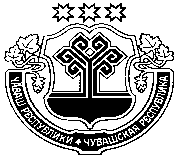 Администрация Порецкого районаЧувашской РеспубликиПОСТАНОВЛЕНИЕ         26.07.2018   № 253       26.07.2018   № 253Пăрачкавсали  с. ПорецкоеОтветственный исполнитель муниципальной программы-Сектор специальных программ, отдел организационно-контрольной, кадровой и правовой работы  администрации Порецкого района;Отдел образования, молодежной политики и спорта администрации Порецкого района Чувашской Республики.Соисполнители муниципальной программы-Комиссия по предупреждению и ликвидации чрезвычайных ситуаций и обеспечению пожарной безопасности Порецкого района, Комиссия по профилактике правонарушений Порецкого района, Антитеррористическая комиссия в Порецком районе, Противопаводковая комиссия Порецкого района, Антинаркотическая комиссия в Порецком районе, администрация Порецкого района, администрации сельских поселений Порецкого района, Пожарная часть № 38 КУ «ЧРПС», ОНД по Порецкому району УНД и ПР ГУ МЧС России по Чувашской Республике, ОП по Порецкому району МО МВД РФ «Алатырский»; МАУ «ИКЦ» Порецкого района;Участники муниципальной программы-Сектор специальных программ, отдел организационно-контрольной, кадровой и правовой работы  администрации Порецкого района, Отдел образования, молодежной политики и спорта администрации Порецкого района, Комиссия по предупреждению и ликвидации чрезвычайных ситуаций и обеспечению пожарной безопасности Порецкого района, Комиссия по профилактике правонарушений Порецкого района, Антитеррористическая комиссия в Порецком районе, Противопаводковая комиссия Порецкого района, Антинаркотическая комиссия в Порецком районе, администрация Порецкого района, администрации сельских поселений Порецкого района, Пожарная часть № 38 КУ «ЧРПС», ОНД по Порецкому району УНД и ПРГУ МЧС России по Чувашской Республике, ОП по Порецкому району МО МВД РФ «Алатырский», МАУ «ИКЦ» Порецкого района;;Подпрограммы муниципальной программы-«Защита населения и территорий от чрезвычайных ситуаций природного и техногенного характера, обеспечение пожарной безопасности и безопасности населения на водных объектах»; «Профилактика правонарушений в Порецком районе»;«Профилактика терроризма и экстремистской деятельности в Порецком районе»; «Профилактика незаконного потребления наркотических средств и психотропных веществ, наркомании в Порецком районе Чувашской Республики»;«Построение (развитие) аппаратно-программного комплекса «Безопасное муниципальное образование» на территории Порецкого района»;«Обеспечение реализации муниципальной программы Порецкого района» «Повышение безопасности жизнедеятельности населения и территорий Порецкого района Чувашской Республики на 2015 - 2020 годы»;;Цели муниципальнойпрограммы-участие в предупреждении и ликвидации чрезвычайных ситуаций;совершенствование взаимодействия правоохранительных, органов местного самоуправления Порецкого района,  граждан,  их объединений, участвующих в охране общественного порядка (далее – общественные объединения) в сфере профилактики правонарушений, терроризма и экстремистской деятельности в  Порецком районе;совершенствование системы мер по сокращению предложения               и спроса на наркотические средства и психотропные вещества;сокращение распространения наркомании и связанных с ней негативных социальных последствийЗадачи муниципальной программы-совершенствование организации профилактики чрезвычайных ситуаций, пропаганды и обучения населения по вопросам гражданской обороны, защиты от чрезвычайных ситуаций и террористических акций;своевременное информирование населения Порецкого районао чрезвычайных ситуациях, мерах по обеспечению безопасности населения и территорий;обучение населения Порецкогорайона в области гражданской защиты;совершенствование системы профилактики правонарушений, повышение ответственности за состояние правопорядка органов местного самоуправления и всех звеньев правоохранительной системы;повышение эффективности взаимодействия органов местного самоуправления,  подразделений территориальных органов федеральных органов исполнительной власти в Порецком районе, организаций в вопросах профилактики терроризма и экстремизма;совершенствование организационного, нормативно-правового и ресурсного обеспечения антинаркотической деятельности;совершенствование единой системы профилактики немедицинского потребления наркотических средств и психотропных веществ различными категориями населенияЦелевые индикаторы и показатели муниципальной программы-к 2021 году будут достигнуты следующие показатели:готовность систем оповещения Порецкого района, входящих в состав региональной автоматизированной системы централизованного оповещения - 100 процентов;готовность защитных сооружений гражданской обороны Порецкого района к использованию - 90 процентов;уровень обеспеченности сил и средств гражданской обороны запасами материально-технических, продовольственных, медицинских и иных средств - 86 процентов;готовность стационарных и подвижных пунктов управления органов управления по делам гражданской обороны и чрезвычайным ситуациям к действиям в особый период, а также при ликвидации чрезвычайных ситуаций и последствий террористических акций - 100 процентов;количество лиц руководящего состава гражданской обороны и специалистов аварийно-спасательных формирований, обученных способам гражданской защиты (в расчете на 10 тыс. населения), - 76 человек;снижение количества общественно-опасных преступлений общеуголовной направленности –6,4% процентов;доля детей, охваченных образовательными программами дополнительного образования детей, в общей численности детей и молодежи – 75,0 процентов;удельный вес населения Порецкого района Чувашской Республики, систематически занимающегося физической культурой и спортом, - 33,5 процентов;снижение доли безработных граждан из числа молодежи в возрасте от 16 до 29 лет в общей численности безработных граждан, зарегистрированных в органах службы занятости, с 2,1 до 2,7 процента;стабилизация числа лиц, больных наркоманией, на уровне 10,20 на 100 тыс. населения;рост доли выявленных тяжких и особо тяжких преступлений, связанных с незаконным оборотом наркотических средств до 1,6 процентовСрок реализации муниципальной программы-2015 - 2020 годыОбъемы финансирования муниципальной программы с разбивкой по годам реализации программы-прогнозируемый объем финансирования мероприятий муниципальной программы в 2015 - 2020 годах составляет 6981,9 тыс. рублей, в том числе:в 2015 году – 1454,7 тыс. рублей;в 2016 году -  1298,5 тыс. рублей;в 2017 году -  1053,7 тыс. рублей;в 2018 году – 1391,0 тыс. рублей;в 2019 году – 892,0 тыс. рублей;в 2020 году – 892,0 тыс. рублей;из них средства:бюджета Порецкого района – 6714,4 тыс.рублей (96,2 процентов), в том числе:в 2015 году – 1454,7 тыс. рублей;в 2016 году -  1298,5 тыс. рублей;в 2017 году -  1053,7 тыс. рублей;в 2018 году – 1123,5 тыс. рублей;в 2019 году – 892,0 тыс. рублей;в 2020 году – 892,0 тыс. рублей;республиканского бюджета Чувашской республики -267,5 тыс. рублей (3,8 процентов), в том числе:в 2015 году – 0,0 тыс. рублей;в 2016 году -  0,0 тыс. рублей;в 2017 году -  0,0 тыс. рублей;в 2018 году – 267,5 тыс. рублей;в 2019 году – 0,0 тыс. рублей;в 2020 году – 0,0 тыс. рублей;Объемы бюджетных ассигнований уточняются ежегодно при формировании бюджета Порецкого района на очередной финансовый год и плановый периодОжидаемые результаты реализации муниципальной программы-реализация муниципальной программы позволит:обеспечить гарантированное и своевременное информирование населения Порецкого района об угрозе и возникновении чрезвычайных ситуаций;завершить создание локальных систем оповещения населения в районах потенциально опасных объектов;осуществить переработку существующих планирующих документов по эвакуации населения, материальных и культурных ценностей с учетом современных условий на основе новых, более гибких многовариантных подходов к ее организации;организовать постоянный мониторинг состояния защитных сооружений гражданской обороны (в том числе переданных в аренду), их ремонт и переоборудование в соответствии с современными требованиями;обеспечить устойчивое функционирование системы мониторинга и лабораторного контроля в очагах поражения и районах чрезвычайных ситуаций;довести до требуемого уровня объемы запасов средств индивидуальной защиты, своевременное их освежение, обеспечить их сохранность и выдачу населению в угрожаемый период;развить теоретические и практические навыки действий населения Порецкого района в условиях чрезвычайных ситуаций природного и техногенного характера;оптимизировать усилия по подготовке и ведению гражданской обороны путем планирования и осуществления необходимых мероприятий с учетом экономических, природных и иных характеристик и особенностей территорий и степени реальной опасности;обеспечить повышение профессиональной подготовки кадров для укомплектования аварийно-спасательных формирований;повысить правовую культуру населения и  доверие к правоохранительным органам;сократить уровень рецидивной преступности, долю несовершеннолетних преступников, снизить криминогенность общественных мест;увеличить количество лиц асоциального поведения, охваченных системой профилактических мер;сохранить трудоспособность граждан за счет сокращения числа погибших и снижения тяжести последствий преступных посягательств;осуществить мониторинг эффективности принимаемых мер антитеррористической и антиэкстремистской направленности;усовершенствовать систему сбора, анализа и обобщения информации о лицах, причастных к террористическим актам и экстремистской деятельности, объектах, подлежащих защите;повысить защищенность общества и населения Порецкого района от актов терроризма и проявлений экстремизма;усилить антитеррористическую устойчивость объектов жизнеобеспечения и особо важных объектов, а также мест массового пребывания людей;усилить профилактику незаконного потребления наркотических средств и психотропных веществ.Наименование рискаУровень влиянияМеры по снижению риска123Институционально-правовые риски: отсутствие нормативного регулирования основных мероприятий муниципальной программы;недостаточно быстрое формирование механизмов и инструментов реализации основных мероприятий муниципальной программыумеренныйпринятие муниципальных нормативных правовых актов в сфере социально-экономического развития Порецкого районаи размещения муниципальных заказов на поставки товаров, выполнение работ и оказание услугОрганизационные риски:неактуальность прогнозирования и запаздывание разработки, согласования и выполнения мероприятий муниципальной программы;недостаточная гибкость и адаптируемостьмуниципальной программы к изменению мировых тенденций экономического развития и организационным изменениям органов местного самоуправления;пассивное сопротивление отдельных организаций проведению основных мероприятий муниципальной программы и мероприятий подпрограмм, включенных в муниципальную программуумеренныйповышение квалификации и ответственности персонала ответственного исполнителя и соисполнителей для своевременной и эффективной реализации предусмотренных муниципальной программой мероприятий;координация деятельности персонала ответственного исполнителя и соисполнителей и налаживание административных процедур для снижения данного рискаФинансовые риски:дефицит средств бюджета Порецкого  района, необходимых на реализацию основных мероприятий муниципальной программы и подпрограмм, включенных в муниципальную программу;недостаточное привлечение внебюджетных средств, предусмотренных в подпрограммах, включенных в муниципальную программувысокийобеспечение сбалансированного распределения финансовых средств по основным мероприятиям муниципальной программы и подпрограммам, включенным в муниципальную программу, в соответствии с ожидаемыми конечными результатамиНепредвиденные риски:резкое ухудшение состояния экономики вследствие финансового и экономического кризиса;природные и техногенные катастрофы и катаклизмывысокийосуществление прогнозирования социально-экономического развития с учетом возможного ухудшения экономической ситуации№ппНаименование показателя (индикатора)Единица измеренияЗначения показателей по годамЗначения показателей по годамЗначения показателей по годамЗначения показателей по годамЗначения показателей по годамЗначения показателей по годамЗначения показателей по годамЗначения показателей по годамЗначения показателей по годам№ппНаименование показателя (индикатора)Единица измерения201220132014201520162017201820192020123456789101112Муниципальная программа «Повышение безопасности жизнедеятельности населения и территорий Порецкого района на 2015 - 2020 годы»Муниципальная программа «Повышение безопасности жизнедеятельности населения и территорий Порецкого района на 2015 - 2020 годы»Муниципальная программа «Повышение безопасности жизнедеятельности населения и территорий Порецкого района на 2015 - 2020 годы»Муниципальная программа «Повышение безопасности жизнедеятельности населения и территорий Порецкого района на 2015 - 2020 годы»Муниципальная программа «Повышение безопасности жизнедеятельности населения и территорий Порецкого района на 2015 - 2020 годы»Муниципальная программа «Повышение безопасности жизнедеятельности населения и территорий Порецкого района на 2015 - 2020 годы»Муниципальная программа «Повышение безопасности жизнедеятельности населения и территорий Порецкого района на 2015 - 2020 годы»Муниципальная программа «Повышение безопасности жизнедеятельности населения и территорий Порецкого района на 2015 - 2020 годы»Муниципальная программа «Повышение безопасности жизнедеятельности населения и территорий Порецкого района на 2015 - 2020 годы»Муниципальная программа «Повышение безопасности жизнедеятельности населения и территорий Порецкого района на 2015 - 2020 годы»Муниципальная программа «Повышение безопасности жизнедеятельности населения и территорий Порецкого района на 2015 - 2020 годы»Муниципальная программа «Повышение безопасности жизнедеятельности населения и территорий Порецкого района на 2015 - 2020 годы»1.Готовность систем оповещения Порецкого района, входящих в состав региональной автоматизированной системы централизованного оповещения%91929394959697991002.Готовность защитных сооружений гражданской обороны Порецкого района к использованию%6971737578818386903.Уровень обеспеченности сил и средств гражданской обороны запасами материально-технических, продовольственных, медицинских и иных средств%7072747678808284864.Готовность стационарных и подвижных пунктов управления органов управления по делам гражданской обороны и чрезвычайным ситуациям для действий в особый период, а также при ликвидации чрезвычайных ситуаций и последствий террористических акций%86889092949697991005.Количество лиц руководящего состава гражданской обороны и специалистов аварийно-спасательных формирований, обученных способам гражданской защиты (в расчете на 10 тыс. населения)чел.71,171,773,073,574,074,475,075,4766.Снижение количества общественно-опасных преступлений общеуголовной направленности %4,04,37,06,96,86,76,66,56,4Подпрограмма «Защита населения и территорий от чрезвычайных ситуаций природного и техногенного характера, обеспечение пожарной безопасности и безопасности населения на водных объектах»Подпрограмма «Защита населения и территорий от чрезвычайных ситуаций природного и техногенного характера, обеспечение пожарной безопасности и безопасности населения на водных объектах»Подпрограмма «Защита населения и территорий от чрезвычайных ситуаций природного и техногенного характера, обеспечение пожарной безопасности и безопасности населения на водных объектах»Подпрограмма «Защита населения и территорий от чрезвычайных ситуаций природного и техногенного характера, обеспечение пожарной безопасности и безопасности населения на водных объектах»Подпрограмма «Защита населения и территорий от чрезвычайных ситуаций природного и техногенного характера, обеспечение пожарной безопасности и безопасности населения на водных объектах»Подпрограмма «Защита населения и территорий от чрезвычайных ситуаций природного и техногенного характера, обеспечение пожарной безопасности и безопасности населения на водных объектах»Подпрограмма «Защита населения и территорий от чрезвычайных ситуаций природного и техногенного характера, обеспечение пожарной безопасности и безопасности населения на водных объектах»Подпрограмма «Защита населения и территорий от чрезвычайных ситуаций природного и техногенного характера, обеспечение пожарной безопасности и безопасности населения на водных объектах»Подпрограмма «Защита населения и территорий от чрезвычайных ситуаций природного и техногенного характера, обеспечение пожарной безопасности и безопасности населения на водных объектах»Подпрограмма «Защита населения и территорий от чрезвычайных ситуаций природного и техногенного характера, обеспечение пожарной безопасности и безопасности населения на водных объектах»Подпрограмма «Защита населения и территорий от чрезвычайных ситуаций природного и техногенного характера, обеспечение пожарной безопасности и безопасности населения на водных объектах»Подпрограмма «Защита населения и территорий от чрезвычайных ситуаций природного и техногенного характера, обеспечение пожарной безопасности и безопасности населения на водных объектах»1Снижение количества зарегистрированных пожаров (в процентном отношении к уровню 2010 года)%1,51,61,71,81,92,02,12,22,32Снижение количества погибших на пожаре (в процентном отношении к уровню 2010 года)%1,92,02,12,22,32,42,52,62,73Снижение количества травмированных на пожаре людей (в процентном отношении к уровню 2010 года)%3,03,13,23,33,43,53,63,73,84.Доля лиц, выдержавших требования итоговой аттестации после прохождения обучения (руководители, другие должностные лица и специалисты органов местного самоуправления и организаций)%9797,197,297,397,497,597,697,798,05.Сокращение среднего времени совместного реагирования нескольких экстренных оперативных служб (далее - комплексное реагирование) на обращения населения по номеру «112» на территории Порецкого районапо сравнению с 2013 годом%xx23456786.Сокращение экономического ущерба от чрезвычайных ситуаций и происшествий на территорииях муниципальных образований, в которых развернута система-112, по сравнению с 2013 годом.%xx2345678Подпрограмма «Профилактика правонарушений в Порецком районе»Подпрограмма «Профилактика правонарушений в Порецком районе»Подпрограмма «Профилактика правонарушений в Порецком районе»Подпрограмма «Профилактика правонарушений в Порецком районе»Подпрограмма «Профилактика правонарушений в Порецком районе»Подпрограмма «Профилактика правонарушений в Порецком районе»Подпрограмма «Профилактика правонарушений в Порецком районе»Подпрограмма «Профилактика правонарушений в Порецком районе»Подпрограмма «Профилактика правонарушений в Порецком районе»Подпрограмма «Профилактика правонарушений в Порецком районе»Подпрограмма «Профилактика правонарушений в Порецком районе»Подпрограмма «Профилактика правонарушений в Порецком районе»1.Доля ранее судимых лиц от общего числа лиц, привлеченных к уголовной ответственности%51,3 49,845,641,637,633, 430,02.Уровень преступлений, совершенных на улицах и в других общественных местах на 10 тыс. населения%80,080,581,081,582,082,583,03.Доля лиц, совершивших преступления в состоянии алкогольного опьянения от общего числа лиц, привлеченных к уголовной ответственности%42,642,141,641,140,640,139,64.Число несовершеннолетних, совершивших преступления, в расчете на 1 тыс. несовершеннолетних в возрасте от 14 до 18 летчеловек10,410,310,210,110,09,99,85.Доля расследованных преступлений превентивной направленности в общем массиве расследованных преступлений%99,3100,0100,5101,0101,5102,0102,5Подпрограмма «Профилактика терроризма и экстремисткой деятельности в Порецком районе»Подпрограмма «Профилактика терроризма и экстремисткой деятельности в Порецком районе»Подпрограмма «Профилактика терроризма и экстремисткой деятельности в Порецком районе»Подпрограмма «Профилактика терроризма и экстремисткой деятельности в Порецком районе»Подпрограмма «Профилактика терроризма и экстремисткой деятельности в Порецком районе»Подпрограмма «Профилактика терроризма и экстремисткой деятельности в Порецком районе»Подпрограмма «Профилактика терроризма и экстремисткой деятельности в Порецком районе»Подпрограмма «Профилактика терроризма и экстремисткой деятельности в Порецком районе»Подпрограмма «Профилактика терроризма и экстремисткой деятельности в Порецком районе»Подпрограмма «Профилактика терроризма и экстремисткой деятельности в Порецком районе»Подпрограмма «Профилактика терроризма и экстремисткой деятельности в Порецком районе»Подпрограмма «Профилактика терроризма и экстремисткой деятельности в Порецком районе»1.Доля детей, охваченных образовательными программами дополнительного образования детей, в общей численности детей и молодежи%xx30,330,631,832,033,235,637,82.Удельный вес населения Порецкого района, систематически занимающегося физической культурой и спортом%xx39,340,641,842,043,245,647,83.Снижение доли безработных граждан из числа молодежи в возрасте от 
16 до 29 лет в общей численности безработных граждан, зарегистрированных в органах службы занятости%x  x2,12,22,32,42,52,62,74.Доля объектов социального назначения, подвергшихся преступному проникновению, не оборудованных системами безопасности, охранно-пожарной сигнализацией от общего количества таких объектов%xx1098      7654Подпрограмма «Профилактика незаконного потребления наркотических средств и психоактивных веществ, наркомании в Порецком районе Чувашской Республики»Подпрограмма «Профилактика незаконного потребления наркотических средств и психоактивных веществ, наркомании в Порецком районе Чувашской Республики»Подпрограмма «Профилактика незаконного потребления наркотических средств и психоактивных веществ, наркомании в Порецком районе Чувашской Республики»Подпрограмма «Профилактика незаконного потребления наркотических средств и психоактивных веществ, наркомании в Порецком районе Чувашской Республики»Подпрограмма «Профилактика незаконного потребления наркотических средств и психоактивных веществ, наркомании в Порецком районе Чувашской Республики»Подпрограмма «Профилактика незаконного потребления наркотических средств и психоактивных веществ, наркомании в Порецком районе Чувашской Республики»Подпрограмма «Профилактика незаконного потребления наркотических средств и психоактивных веществ, наркомании в Порецком районе Чувашской Республики»Подпрограмма «Профилактика незаконного потребления наркотических средств и психоактивных веществ, наркомании в Порецком районе Чувашской Республики»Подпрограмма «Профилактика незаконного потребления наркотических средств и психоактивных веществ, наркомании в Порецком районе Чувашской Республики»Подпрограмма «Профилактика незаконного потребления наркотических средств и психоактивных веществ, наркомании в Порецком районе Чувашской Республики»Подпрограмма «Профилактика незаконного потребления наркотических средств и психоактивных веществ, наркомании в Порецком районе Чувашской Республики»Подпрограмма «Профилактика незаконного потребления наркотических средств и психоактивных веществ, наркомании в Порецком районе Чувашской Республики»1. Распространенность преступлений в сфере незаконного оборота наркотиков%1,41,51,52,02,02. Удельный вес наркопреступлений в общем количестве зарегистрированных преступных деяний                                %3,53,54,03,54,03. Доля выявленных тяжких и    особо тяжких преступлений, связанных с незаконным оборотом наркотических средств, в общем количестве зарегистрированных преступлений, связанных с незаконным оборотом наркотических средств%1,01,01,72,02,04. Удельный вес несовершеннолетних  лиц в общем числе лиц, привлечен ных к уголовной ответственности за совершение наркопреступлений%000005. Доля детей, подростков и лиц до   25 лет, вовлеченных в мероприятия по профилактике незаконного потребления наркотиков,  в общей численности указанной категории населения%1,01,01,01,21,56. Доля больных наркоманией,  привлеченных к мероприятиям медико-социальной реабилитации, в общем числе больных наркоманией, пролеченных стационарно%7,47,47,47,47,47. Число больных наркоманией, находящихся в ремиссии свыше двух лет, на 100 больных среднегодовогоконтингента%00000Подпрограмма «Построение (развитие) аппаратно-программного комплекса «Безопасное муниципальное образование» на территории Порецкого района»Подпрограмма «Построение (развитие) аппаратно-программного комплекса «Безопасное муниципальное образование» на территории Порецкого района»Подпрограмма «Построение (развитие) аппаратно-программного комплекса «Безопасное муниципальное образование» на территории Порецкого района»Подпрограмма «Построение (развитие) аппаратно-программного комплекса «Безопасное муниципальное образование» на территории Порецкого района»Подпрограмма «Построение (развитие) аппаратно-программного комплекса «Безопасное муниципальное образование» на территории Порецкого района»Подпрограмма «Построение (развитие) аппаратно-программного комплекса «Безопасное муниципальное образование» на территории Порецкого района»Подпрограмма «Построение (развитие) аппаратно-программного комплекса «Безопасное муниципальное образование» на территории Порецкого района»Подпрограмма «Построение (развитие) аппаратно-программного комплекса «Безопасное муниципальное образование» на территории Порецкого района»Подпрограмма «Построение (развитие) аппаратно-программного комплекса «Безопасное муниципальное образование» на территории Порецкого района»Подпрограмма «Построение (развитие) аппаратно-программного комплекса «Безопасное муниципальное образование» на территории Порецкого района»Подпрограмма «Построение (развитие) аппаратно-программного комплекса «Безопасное муниципальное образование» на территории Порецкого района»Подпрограмма «Построение (развитие) аппаратно-программного комплекса «Безопасное муниципальное образование» на территории Порецкого района»Подпрограмма «Построение (развитие) аппаратно-программного комплекса «Безопасное муниципальное образование» на территории Порецкого района»Подпрограмма «Построение (развитие) аппаратно-программного комплекса «Безопасное муниципальное образование» на территории Порецкого района»Подпрограмма «Построение (развитие) аппаратно-программного комплекса «Безопасное муниципальное образование» на территории Порецкого района»Подпрограмма «Построение (развитие) аппаратно-программного комплекса «Безопасное муниципальное образование» на территории Порецкого района»Подпрограмма «Построение (развитие) аппаратно-программного комплекса «Безопасное муниципальное образование» на территории Порецкого района»Подпрограмма «Построение (развитие) аппаратно-программного комплекса «Безопасное муниципальное образование» на территории Порецкого района»1.Сокращение среднего времени совместного реагирования нескольких экстренных оперативных служб (далее - комплексное реагирование) на обращения населения по номеру «112» на территории Порецкого района по сравнению с 2013 годом%xxххххххх667788    2.Сокращение экономического ущерба от чрезвычайных ситуаций и происшествий на территорииях муниципальных образований, в которых развернута система-112, по сравнению с 2013 годом.%xxхххххххх667788N ппНомер и наименование основного мероприятияНомер и наименование основного мероприятияНомер и наименование основного мероприятияОтветственный исполнитель, соисполнители, участникиОтветственный исполнитель, соисполнители, участникиСрокСрокСрокСрокОжидаемый непосредственный результат (краткое описание)Ожидаемый непосредственный результат (краткое описание)Последствия нереализации основного мероприятияПоследствия нереализации основного мероприятияСвязь с показателями муниципальной программы подпрограмм)Связь с показателями муниципальной программы подпрограмм)N ппНомер и наименование основного мероприятияНомер и наименование основного мероприятияНомер и наименование основного мероприятияОтветственный исполнитель, соисполнители, участникиОтветственный исполнитель, соисполнители, участникиначала реализацииначала реализацииокончания реализацииокончания реализацииОжидаемый непосредственный результат (краткое описание)Ожидаемый непосредственный результат (краткое описание)Последствия нереализации основного мероприятияПоследствия нереализации основного мероприятияСвязь с показателями муниципальной программы подпрограмм)Связь с показателями муниципальной программы подпрограмм)1222334455667788I. Подпрограмма «Защита населения и территорий от чрезвычайных ситуаций природного и техногенного характера, обеспечение пожарной безопасности и безопасности населения на водных объектах»I. Подпрограмма «Защита населения и территорий от чрезвычайных ситуаций природного и техногенного характера, обеспечение пожарной безопасности и безопасности населения на водных объектах»I. Подпрограмма «Защита населения и территорий от чрезвычайных ситуаций природного и техногенного характера, обеспечение пожарной безопасности и безопасности населения на водных объектах»I. Подпрограмма «Защита населения и территорий от чрезвычайных ситуаций природного и техногенного характера, обеспечение пожарной безопасности и безопасности населения на водных объектах»I. Подпрограмма «Защита населения и территорий от чрезвычайных ситуаций природного и техногенного характера, обеспечение пожарной безопасности и безопасности населения на водных объектах»I. Подпрограмма «Защита населения и территорий от чрезвычайных ситуаций природного и техногенного характера, обеспечение пожарной безопасности и безопасности населения на водных объектах»I. Подпрограмма «Защита населения и территорий от чрезвычайных ситуаций природного и техногенного характера, обеспечение пожарной безопасности и безопасности населения на водных объектах»I. Подпрограмма «Защита населения и территорий от чрезвычайных ситуаций природного и техногенного характера, обеспечение пожарной безопасности и безопасности населения на водных объектах»I. Подпрограмма «Защита населения и территорий от чрезвычайных ситуаций природного и техногенного характера, обеспечение пожарной безопасности и безопасности населения на водных объектах»I. Подпрограмма «Защита населения и территорий от чрезвычайных ситуаций природного и техногенного характера, обеспечение пожарной безопасности и безопасности населения на водных объектах»I. Подпрограмма «Защита населения и территорий от чрезвычайных ситуаций природного и техногенного характера, обеспечение пожарной безопасности и безопасности населения на водных объектах»I. Подпрограмма «Защита населения и территорий от чрезвычайных ситуаций природного и техногенного характера, обеспечение пожарной безопасности и безопасности населения на водных объектах»I. Подпрограмма «Защита населения и территорий от чрезвычайных ситуаций природного и техногенного характера, обеспечение пожарной безопасности и безопасности населения на водных объектах»I. Подпрограмма «Защита населения и территорий от чрезвычайных ситуаций природного и техногенного характера, обеспечение пожарной безопасности и безопасности населения на водных объектах»I. Подпрограмма «Защита населения и территорий от чрезвычайных ситуаций природного и техногенного характера, обеспечение пожарной безопасности и безопасности населения на водных объектах»I. Подпрограмма «Защита населения и территорий от чрезвычайных ситуаций природного и техногенного характера, обеспечение пожарной безопасности и безопасности населения на водных объектах»1.Основное мероприятие 1. Обеспечение первичных мер пожарной безопасности на территории Порецкого районаОсновное мероприятие 1. Обеспечение первичных мер пожарной безопасности на территории Порецкого районаОсновное мероприятие 1. Обеспечение первичных мер пожарной безопасности на территории Порецкого районаответственный исполнитель –сектор специальных программ администрации Порецкого районаответственный исполнитель –сектор специальных программ администрации Порецкого района01.01.201501.01.201531.12.202031.12.2020выполнение задач по организации и осуществлению профилактики пожаров, снижению факторов, способствующих возникновению пожароввыполнение задач по организации и осуществлению профилактики пожаров, снижению факторов, способствующих возникновению пожаровувеличение факторов, способствующих возникновению пожаров, количества пострадавших при пожарах людей, экономического ущерба от пожаровувеличение факторов, способствующих возникновению пожаров, количества пострадавших при пожарах людей, экономического ущерба от пожаровснижение количества зарегистрированных пожаров на 2,3% (в процентном отношении к уровню 2010 года);снижение количества погибших на пожаре на 2,7% (в процентном отношении к уровню 2010 года);снижение количества травмированных на пожаре людей на 3,8% (в процентном отношении к уровню 2010 года);улучшение показателей оперативного реагирования на пожары и чрезвычайные ситуации, в том числе сокращение среднего времени прибытия пожарного подразделения к месту пожара (до 10,6 минуты к 2021 году), ликвидации пожара (до 36,5 минуты к 2021 году), тушения пожара (до 12,2 минуты к 2021 году)снижение количества зарегистрированных пожаров на 2,3% (в процентном отношении к уровню 2010 года);снижение количества погибших на пожаре на 2,7% (в процентном отношении к уровню 2010 года);снижение количества травмированных на пожаре людей на 3,8% (в процентном отношении к уровню 2010 года);улучшение показателей оперативного реагирования на пожары и чрезвычайные ситуации, в том числе сокращение среднего времени прибытия пожарного подразделения к месту пожара (до 10,6 минуты к 2021 году), ликвидации пожара (до 36,5 минуты к 2021 году), тушения пожара (до 12,2 минуты к 2021 году)2.Основное мероприятие 2. Участие в предупреждении и ликвидации последствий чрезвычайных ситуаций на территории Порецкого районаОсновное мероприятие 2. Участие в предупреждении и ликвидации последствий чрезвычайных ситуаций на территории Порецкого районаОсновное мероприятие 2. Участие в предупреждении и ликвидации последствий чрезвычайных ситуаций на территории Порецкого районаответственный исполнитель –сектор специальных программ администрации Порецкого районаответственный исполнитель –сектор специальных программ администрации Порецкого района01.01.201501.01.201531.12.202031.12.2020предупреждение возникновения и развития чрезвычайных ситуаций, организация экстренного реагирования при чрезвычайных ситуациях, организация аварийно-спасательных работ по ликвидации возникших чрезвычайных ситуаций, снижение размеров ущерба и потерь от чрезвычайных ситуаций, повышение методического уровня подготовки населения к изииноям в условиях чрезвычайных ситуацийпредупреждение возникновения и развития чрезвычайных ситуаций, организация экстренного реагирования при чрезвычайных ситуациях, организация аварийно-спасательных работ по ликвидации возникших чрезвычайных ситуаций, снижение размеров ущерба и потерь от чрезвычайных ситуаций, повышение методического уровня подготовки населения к изииноям в условиях чрезвычайных ситуацийувеличение факторов, способствующих возникновению чрезвычайных ситуаций, количества пострадавших в чрезвычайных ситуациях, снижение уровня изииности населения и территорий от угрозы воздействия чрезвычайных ситуацийувеличение факторов, способствующих возникновению чрезвычайных ситуаций, количества пострадавших в чрезвычайных ситуациях, снижение уровня изииности населения и территорий от угрозы воздействия чрезвычайных ситуацийорганизация и осуществление профилактических мероприятий, направленных на недопущение возникновения чрезвычайных ситуаций (до 1,4% к 2021 году); улучшение показателей оперативного реагирования на чрезвычайные ситуации, в том числе сокращение среднего времени организации выезда дежурной смены на чрезвычайные ситуации (до 4,1 минуты к 2021 году), прибытия дежурной смены спасателей к месту чрезвычайных ситуаций (до 35,8 минуты к 2021 году), локализации чрезвычайных ситуаций (до 25,4 минуты к 2021 году), ликвидации последствий чрезвычайных ситуаций (до 42,9 минуты к 2021 году)организация и осуществление профилактических мероприятий, направленных на недопущение возникновения чрезвычайных ситуаций (до 1,4% к 2021 году); улучшение показателей оперативного реагирования на чрезвычайные ситуации, в том числе сокращение среднего времени организации выезда дежурной смены на чрезвычайные ситуации (до 4,1 минуты к 2021 году), прибытия дежурной смены спасателей к месту чрезвычайных ситуаций (до 35,8 минуты к 2021 году), локализации чрезвычайных ситуаций (до 25,4 минуты к 2021 году), ликвидации последствий чрезвычайных ситуаций (до 42,9 минуты к 2021 году)3.Основное мероприятие 3. Обеспечение населения Порецкого района действиям в чрезвычайных ситуацияхОсновное мероприятие 3. Обеспечение населения Порецкого района действиям в чрезвычайных ситуацияхОсновное мероприятие 3. Обеспечение населения Порецкого района действиям в чрезвычайных ситуацияхответственный исполнитель –сектор специальных программ администрации Порецкого районаответственный исполнитель –сектор специальных программ администрации Порецкого района01.01.201501.01.201531.12.202031.12.2020приобретение знаний и практических навыков руководителями, другими должностными лицами и специалистами органов местного самоуправления и организаций по исполнению ими своих функций и реализации полномочий в области гражданской обороны и защиты от чрезвычайных ситуацийприобретение знаний и практических навыков руководителями, другими должностными лицами и специалистами органов местного самоуправления и организаций по исполнению ими своих функций и реализации полномочий в области гражданской обороны и защиты от чрезвычайных ситуацийснижение уровня подготовки руководителей, других должностных лиц и специалистов в области гражданской обороны и защиты от чрезвычайных ситуацийснижение уровня подготовки руководителей, других должностных лиц и специалистов в области гражданской обороны и защиты от чрезвычайных ситуацийколичество обучаемых должностных лиц органов местного самоуправления и организаций (до 900 человек к 2021 году); доля лиц, выдержавших требования итоговой аттестации после прохождения обучения (руководители, другие должностные лица и специалисты органов местного самоуправления и организаций (до 98% к 2021 году)количество обучаемых должностных лиц органов местного самоуправления и организаций (до 900 человек к 2021 году); доля лиц, выдержавших требования итоговой аттестации после прохождения обучения (руководители, другие должностные лица и специалисты органов местного самоуправления и организаций (до 98% к 2021 году)4.Основное мероприятие 4. Развитие гражданской обороны, снижение рисков и смягчение последствий чрезвычайных ситуаций природного и техногенного характераОсновное мероприятие 4. Развитие гражданской обороны, снижение рисков и смягчение последствий чрезвычайных ситуаций природного и техногенного характераОсновное мероприятие 4. Развитие гражданской обороны, снижение рисков и смягчение последствий чрезвычайных ситуаций природного и техногенного характераответственный исполнитель –сектор специальных программ администрации Порецкого районаответственный исполнитель –сектор специальных программ администрации Порецкого района01.01.201501.01.201531.12.202031.12.2020доведение количества муниципальных образованийПорецкого района, в которых система-112 создана в полном объеме, до 100%;сокращение среднего времени комплексного реагирования экстренных оперативных служб на обращения населения по номеру «112» на территории Порецкого районана 8%доведение количества муниципальных образованийПорецкого района, в которых система-112 создана в полном объеме, до 100%;сокращение среднего времени комплексного реагирования экстренных оперативных служб на обращения населения по номеру «112» на территории Порецкого районана 8%отсутствие дальнейшего прогресса или ухудшение ситуации в сфере реализации соответствующего мероприятия подпрограммы после его завершенияотсутствие дальнейшего прогресса или ухудшение ситуации в сфере реализации соответствующего мероприятия подпрограммы после его завершенияреализация основного мероприятия 4 оказывает влияние на все показатели муниципальной  программы в целомреализация основного мероприятия 4 оказывает влияние на все показатели муниципальной  программы в целомII. Подпрограмма «Профилактика правонарушений в Порецком районе»II. Подпрограмма «Профилактика правонарушений в Порецком районе»II. Подпрограмма «Профилактика правонарушений в Порецком районе»II. Подпрограмма «Профилактика правонарушений в Порецком районе»II. Подпрограмма «Профилактика правонарушений в Порецком районе»II. Подпрограмма «Профилактика правонарушений в Порецком районе»II. Подпрограмма «Профилактика правонарушений в Порецком районе»II. Подпрограмма «Профилактика правонарушений в Порецком районе»II. Подпрограмма «Профилактика правонарушений в Порецком районе»II. Подпрограмма «Профилактика правонарушений в Порецком районе»II. Подпрограмма «Профилактика правонарушений в Порецком районе»II. Подпрограмма «Профилактика правонарушений в Порецком районе»II. Подпрограмма «Профилактика правонарушений в Порецком районе»II. Подпрограмма «Профилактика правонарушений в Порецком районе»II. Подпрограмма «Профилактика правонарушений в Порецком районе»II. Подпрограмма «Профилактика правонарушений в Порецком районе»1.1.Основное мероприятие 1. Дальнейшее развитие многоуровневой системы профилактики правонарушенийОсновное мероприятие 1. Дальнейшее развитие многоуровневой системы профилактики правонарушенийответственный исполнитель –Отдел организационно-контрольной, кадровой и правовой работы ответственный исполнитель –Отдел организационно-контрольной, кадровой и правовой работы 01.01.201501.01.201531.12.202031.12.2020снижение общественной опасности преступных деяний за счет предупреждения совершения тяжких и особо тяжких преступлений;сокращение уровня рецидивной преступности, доли несовершеннолетних преступников, снижение криминогенности общественных местснижение общественной опасности преступных деяний за счет предупреждения совершения тяжких и особо тяжких преступлений;сокращение уровня рецидивной преступности, доли несовершеннолетних преступников, снижение криминогенности общественных местухудшение качества жизни гражданухудшение качества жизни гражданувеличение доли расследованных преступлений превентивной направленности в общем массиве расследованных преступлений до 102, 5 %увеличение доли расследованных преступлений превентивной направленности в общем массиве расследованных преступлений до 102, 5 %2.2.Основное мероприятие 2. Предупреждение детской беспризорности, безнадзорности и правонарушений несовершеннолетнихОсновное мероприятие 2. Предупреждение детской беспризорности, безнадзорности и правонарушений несовершеннолетнихответственный исполнитель –Отдел организационно-контрольной, кадровой и правовой работы ответственный исполнитель –Отдел организационно-контрольной, кадровой и правовой работы 01.01.201501.01.201531.12.202031.12.2020сокращение детской беспризорности, безнадзорности, а также доли несовершеннолетних, совершивших преступлениясокращение детской беспризорности, безнадзорности, а также доли несовершеннолетних, совершивших преступленияневыполнение задач подпрограммыневыполнение задач подпрограммыуменьшение числа несовершеннолетних, совершивших преступления, в расчете на 1 тыс. несовершеннолетних в возрасте от 14 до 18 лет до 9,8 человекауменьшение числа несовершеннолетних, совершивших преступления, в расчете на 1 тыс. несовершеннолетних в возрасте от 14 до 18 лет до 9,8 человека3.3.Основное мероприятие 3. Профилактика и предупреждение рецидивной преступности, ресоциализация и адаптация лиц, освободившихся из мест лишения свободы, и лиц, осужденных к уголовным наказаниям, не связанным с лишением свободыОсновное мероприятие 3. Профилактика и предупреждение рецидивной преступности, ресоциализация и адаптация лиц, освободившихся из мест лишения свободы, и лиц, осужденных к уголовным наказаниям, не связанным с лишением свободыответственный исполнитель – Отдел организационно-контрольной, кадровой и правовой работы ответственный исполнитель – Отдел организационно-контрольной, кадровой и правовой работы 01.01.201501.01.201531.12.202031.12.2020сокращение уровня рецидивной преступностисокращение уровня рецидивной преступностиневыполнение задач подпрограммыневыполнение задач подпрограммыснижение доли ранее судимых лиц от общего числа лиц, привлеченных к уголовной ответственности до 30,0 % снижение доли ранее судимых лиц от общего числа лиц, привлеченных к уголовной ответственности до 30,0 % 4.4.Основное мероприятие 4. Профилактика и предупреждение бытовой преступности, а также преступлений, совершенных в состоянии алкогольного и наркотического опьяненияОсновное мероприятие 4. Профилактика и предупреждение бытовой преступности, а также преступлений, совершенных в состоянии алкогольного и наркотического опьяненияответственный исполнитель –Отдел организационно-контрольной, кадровой и правовой работы ответственный исполнитель –Отдел организационно-контрольной, кадровой и правовой работы 01.01.201501.01.201531.12.202031.12.2020увеличение количества лиц асоциального поведения, охваченных системой профилактических мерувеличение количества лиц асоциального поведения, охваченных системой профилактических мерухудшение качества жизни гражданухудшение качества жизни гражданснижение доля лиц, совершивших преступления в состоянии алкогольного опьянения от общего числа лиц, привлеченных к уголовной ответственности до 39,6 %;снижение доля лиц, совершивших преступления в состоянии алкогольного опьянения от общего числа лиц, привлеченных к уголовной ответственности до 39,6 %;5.5.Основное мероприятие 5. Мероприятия по профилактике и соблюдению правопорядка на улицах и в других общественных местахОсновное мероприятие 5. Мероприятия по профилактике и соблюдению правопорядка на улицах и в других общественных местахответственный исполнитель –Отдел организационно-контрольной, кадровой и правовой работы ответственный исполнитель –Отдел организационно-контрольной, кадровой и правовой работы 01.01.201501.01.201531.12.202031.12.2020стабилизация оперативной обстановки;снижение количества общественно-опасных преступных деяний общеуголовной направленности за счет предупреждения совершения тяжких и особо тяжких преступленийстабилизация оперативной обстановки;снижение количества общественно-опасных преступных деяний общеуголовной направленности за счет предупреждения совершения тяжких и особо тяжких преступленийухудшение качества жизни гражданухудшение качества жизни гражданснижение уровня преступлений, совершенных на улицах и в других общественных местах на 10 тыс. населения с 19, 1% до 16,5%;снижение уровня преступлений, совершенных на улицах и в других общественных местах на 10 тыс. населения с 19, 1% до 16,5%;6.6.Основное мероприятие 6. Информационно-методическое обеспечение профилактики правонарушений и повышение уровня правовой культуры населенияОсновное мероприятие 6. Информационно-методическое обеспечение профилактики правонарушений и повышение уровня правовой культуры населенияответственный исполнитель –Отдел организационно-контрольной, кадровой и правовой работы ответственный исполнитель –Отдел организационно-контрольной, кадровой и правовой работы 01.01.201501.01.201531.12.202031.12.2020повышение правовой культуры населения;создание спокойной и стабильной обстановки, способствующей инвестиционной привлекательности района и росту ее экономического потенциалаповышение правовой культуры населения;создание спокойной и стабильной обстановки, способствующей инвестиционной привлекательности района и росту ее экономического потенциалаухудшение качества жизни гражданухудшение качества жизни гражданснижение количества общественно-опасных преступлений общеуголовной направленности до 6,4%снижение количества общественно-опасных преступлений общеуголовной направленности до 6,4%III. Подпрограмма «Профилактика терроризма и экстремистской деятельности в Порецком районе»III. Подпрограмма «Профилактика терроризма и экстремистской деятельности в Порецком районе»III. Подпрограмма «Профилактика терроризма и экстремистской деятельности в Порецком районе»III. Подпрограмма «Профилактика терроризма и экстремистской деятельности в Порецком районе»III. Подпрограмма «Профилактика терроризма и экстремистской деятельности в Порецком районе»III. Подпрограмма «Профилактика терроризма и экстремистской деятельности в Порецком районе»III. Подпрограмма «Профилактика терроризма и экстремистской деятельности в Порецком районе»III. Подпрограмма «Профилактика терроризма и экстремистской деятельности в Порецком районе»III. Подпрограмма «Профилактика терроризма и экстремистской деятельности в Порецком районе»III. Подпрограмма «Профилактика терроризма и экстремистской деятельности в Порецком районе»III. Подпрограмма «Профилактика терроризма и экстремистской деятельности в Порецком районе»III. Подпрограмма «Профилактика терроризма и экстремистской деятельности в Порецком районе»III. Подпрограмма «Профилактика терроризма и экстремистской деятельности в Порецком районе»III. Подпрограмма «Профилактика терроризма и экстремистской деятельности в Порецком районе»III. Подпрограмма «Профилактика терроризма и экстремистской деятельности в Порецком районе»III. Подпрограмма «Профилактика терроризма и экстремистской деятельности в Порецком районе»1.Основное мероприятие 1. Совершенствование взаимодействия органов местного самоуправления Порецкого района и институтов гражданского общества в работе по профилактике терроризма и экстремистской деятельностиОсновное мероприятие 1. Совершенствование взаимодействия органов местного самоуправления Порецкого района и институтов гражданского общества в работе по профилактике терроризма и экстремистской деятельностиОсновное мероприятие 1. Совершенствование взаимодействия органов местного самоуправления Порецкого района и институтов гражданского общества в работе по профилактике терроризма и экстремистской деятельностиответственный исполнитель –сектор специальных программ администрации Порецкого районаответственный исполнитель –сектор специальных программ администрации Порецкого района01.01.201501.01.201531.12.202031.12.2020своевременное выявление предпосылок экстремистских и террористических проявлений, их предупреждение, сохранение в районе стабильности в обществе и правопорядка, повышение безопасности жизнедеятельности населения и территорий Порецкого районасвоевременное выявление предпосылок экстремистских и террористических проявлений, их предупреждение, сохранение в районе стабильности в обществе и правопорядка, повышение безопасности жизнедеятельности населения и территорий Порецкого районанарастание социальной напряженности в Порецком районе, рост количества экстремистских проявлений, снижение уровня безопасности населения и территорий Порецкого районанарастание социальной напряженности в Порецком районе, рост количества экстремистских проявлений, снижение уровня безопасности населения и территорий Порецкого районаоказывает влияние на показатель«Удельный вес населения Порецкого района, систематически занимающегося физической культурой и спортом»оказывает влияние на показатель«Удельный вес населения Порецкого района, систематически занимающегося физической культурой и спортом»2.Основное мероприятие 2. Профилактическая работа по креплению стабильности в обществеОсновное мероприятие 2. Профилактическая работа по креплению стабильности в обществеОсновное мероприятие 2. Профилактическая работа по креплению стабильности в обществеответственный исполнитель –сектор специальных программ администрации Порецкого районаответственный исполнитель –сектор специальных программ администрации Порецкого района01.01.201501.01.201531.12.202031.12.2020рост количества жителей Порецкого района, негативно относящихся к экстремистским и террористическим проявлениям, сужение социальной базы для экстремистских и террористических организаций, повышение безопасности жизнедеятельности населения и территорий Порецкого районарост количества жителей Порецкого района, негативно относящихся к экстремистским и террористическим проявлениям, сужение социальной базы для экстремистских и террористических организаций, повышение безопасности жизнедеятельности населения и территорий Порецкого районанарастание социальной напряженности в  Порецком районе, увеличение социальной базы для экстремистских и террористических организаций, снижение уровня безопасности населения и территорий Порецкого районанарастание социальной напряженности в  Порецком районе, увеличение социальной базы для экстремистских и террористических организаций, снижение уровня безопасности населения и территорий Порецкого районаоказывает влияние на показатель «Доля безработных граждан из числа молодежи в возрасте от 16 до 29 лет в общей численности безработных граждан, зарегистрированных в органах службы занятости»оказывает влияние на показатель «Доля безработных граждан из числа молодежи в возрасте от 16 до 29 лет в общей численности безработных граждан, зарегистрированных в органах службы занятости»3.Основное мероприятие 3. Образовательно-воспитательные, культурно-массовые и спортивные мероприятияОсновное мероприятие 3. Образовательно-воспитательные, культурно-массовые и спортивные мероприятияОсновное мероприятие 3. Образовательно-воспитательные, культурно-массовые и спортивные мероприятияответственный исполнитель –сектор специальных программ администрации Порецкого районаответственный исполнитель –сектор специальных программ администрации Порецкого района01.01.201501.01.201531.12.202031.12.2020сужение социальной базы для экстремистских и террористических организаций, повышение безопасности жизнедеятельности населения и территорий Порецкого районасужение социальной базы для экстремистских и террористических организаций, повышение безопасности жизнедеятельности населения и территорий Порецкого районаснижение уровня безопасности населения и территорий Порецкого районаснижение уровня безопасности населения и территорий Порецкого районаоказывает влияние на показатели: «Удельный вес населения Порецкого района, систематически занимающегося физической культурой и спортом»оказывает влияние на показатели: «Удельный вес населения Порецкого района, систематически занимающегося физической культурой и спортом»4.Основное мероприятие 4. Информационная работа по профилактике терроризма и экстремистской деятельностиОсновное мероприятие 4. Информационная работа по профилактике терроризма и экстремистской деятельностиОсновное мероприятие 4. Информационная работа по профилактике терроризма и экстремистской деятельностиответственный исполнитель –сектор специальных программ администрации Порецкого районаответственный исполнитель –сектор специальных программ администрации Порецкого района01.01.201501.01.201531.12.202031.12.2020сужение социальной базы экстремистских и террористических организаций, своевременное выявление и пресечениеэкстремистских и террористических проявлений, минимизация их последствийсужение социальной базы экстремистских и террористических организаций, своевременное выявление и пресечениеэкстремистских и террористических проявлений, минимизация их последствийснижение уровня безопасности населения и территорий Порецкого районаснижение уровня безопасности населения и территорий Порецкого районаоказывает влияние на показатели:«Доля детей, охваченных образовательными программами дополнительного образования детей, в общей численности детей и молодежи»;«Удельный вес населения Порецкого района систематически занимающегося изиической культурой и спортом»оказывает влияние на показатели:«Доля детей, охваченных образовательными программами дополнительного образования детей, в общей численности детей и молодежи»;«Удельный вес населения Порецкого района систематически занимающегося изиической культурой и спортом»5.Основное мероприятие 5. Обеспечение технической укрепленности и защиты организаций, учреждений, а также мест с массовым пребыванием людейОсновное мероприятие 5. Обеспечение технической укрепленности и защиты организаций, учреждений, а также мест с массовым пребыванием людейОсновное мероприятие 5. Обеспечение технической укрепленности и защиты организаций, учреждений, а также мест с массовым пребыванием людейответственный исполнитель – сектор специальных программ администрации Порецкого районаответственный исполнитель – сектор специальных программ администрации Порецкого района01.01.201501.01.201531.12.202031.12.2020укрепление законности и правопорядка, повышение уровня защищенности граждан и общества на основе противодействия терроризму и экстремизму, профилактики их проявлений в Порецком районеукрепление законности и правопорядка, повышение уровня защищенности граждан и общества на основе противодействия терроризму и экстремизму, профилактики их проявлений в Порецком районеснижение уровня безопасности населения и территорий Порецкого районаснижение уровня безопасности населения и территорий Порецкого районаоказывает влияние на показатель: «доля объектов социального назначения, подвергшихся преступному проникновению, не оборудованных системами безопасности, охранно-пожарной сигнализацией от общего количества таких объектов»оказывает влияние на показатель: «доля объектов социального назначения, подвергшихся преступному проникновению, не оборудованных системами безопасности, охранно-пожарной сигнализацией от общего количества таких объектов»IV. Подпрограмма «Профилактика незаконного потребления наркотичских средств и психоактивных веществ, наркомании в Порецком районе Чувашской Республики»IV. Подпрограмма «Профилактика незаконного потребления наркотичских средств и психоактивных веществ, наркомании в Порецком районе Чувашской Республики»IV. Подпрограмма «Профилактика незаконного потребления наркотичских средств и психоактивных веществ, наркомании в Порецком районе Чувашской Республики»IV. Подпрограмма «Профилактика незаконного потребления наркотичских средств и психоактивных веществ, наркомании в Порецком районе Чувашской Республики»IV. Подпрограмма «Профилактика незаконного потребления наркотичских средств и психоактивных веществ, наркомании в Порецком районе Чувашской Республики»IV. Подпрограмма «Профилактика незаконного потребления наркотичских средств и психоактивных веществ, наркомании в Порецком районе Чувашской Республики»IV. Подпрограмма «Профилактика незаконного потребления наркотичских средств и психоактивных веществ, наркомании в Порецком районе Чувашской Республики»IV. Подпрограмма «Профилактика незаконного потребления наркотичских средств и психоактивных веществ, наркомании в Порецком районе Чувашской Республики»IV. Подпрограмма «Профилактика незаконного потребления наркотичских средств и психоактивных веществ, наркомании в Порецком районе Чувашской Республики»IV. Подпрограмма «Профилактика незаконного потребления наркотичских средств и психоактивных веществ, наркомании в Порецком районе Чувашской Республики»IV. Подпрограмма «Профилактика незаконного потребления наркотичских средств и психоактивных веществ, наркомании в Порецком районе Чувашской Республики»IV. Подпрограмма «Профилактика незаконного потребления наркотичских средств и психоактивных веществ, наркомании в Порецком районе Чувашской Республики»IV. Подпрограмма «Профилактика незаконного потребления наркотичских средств и психоактивных веществ, наркомании в Порецком районе Чувашской Республики»IV. Подпрограмма «Профилактика незаконного потребления наркотичских средств и психоактивных веществ, наркомании в Порецком районе Чувашской Республики»IV. Подпрограмма «Профилактика незаконного потребления наркотичских средств и психоактивных веществ, наркомании в Порецком районе Чувашской Республики»IV. Подпрограмма «Профилактика незаконного потребления наркотичских средств и психоактивных веществ, наркомании в Порецком районе Чувашской Республики»Основное мероприятие 1. Совершенствование системы мер по сокращению предложения наркотиковОсновное мероприятие 1. Совершенствование системы мер по сокращению предложения наркотиковОсновное мероприятие 1. Совершенствование системы мер по сокращению предложения наркотиковОтдел образования, молодежной политики и спорта администрации Порецкого районаОтдел образования, молодежной политики и спорта администрации Порецкого района01.01.201701.01.201731.12.202031.12.2020снижение доступности наркотических средств и психотропных веществ для населения Порецкого района Чувашской Республики, прежде всего несовершеннолетнихснижение доступности наркотических средств и психотропных веществ для населения Порецкого района Чувашской Республики, прежде всего несовершеннолетнихповышение доступности наркотических средств и психотропных веществ для населения Порецкого района Чувашской Республики, прежде всего несовершеннолетнихповышение доступности наркотических средств и психотропных веществ для населения Порецкого района Чувашской Республики, прежде всего несовершеннолетнихдинамика удельного веса наркопреступлений в общем количестве зарегистрированных преступных деяний:в 2016 году - 5,9 процента,в 2017 году - 6,1 процента,в 2018 году - 6,3 процента,в 2019 году - 5,9 процента,в 2020 году - 5,5 процентадинамика удельного веса наркопреступлений в общем количестве зарегистрированных преступных деяний:в 2016 году - 5,9 процента,в 2017 году - 6,1 процента,в 2018 году - 6,3 процента,в 2019 году - 5,9 процента,в 2020 году - 5,5 процентаОсновное мероприятие 2. Совершенствование системы мер по сокращению спроса на наркотикиОсновное мероприятие 2. Совершенствование системы мер по сокращению спроса на наркотикиОсновное мероприятие 2. Совершенствование системы мер по сокращению спроса на наркотикиОтдел образования, молодежной политики и спорта администрации Порецкого районаОтдел образования, молодежной политики и спорта администрации Порецкого района01.01.201701.01.201731.12.202031.12.2020снижение числа потребителей наркотических средств и психотропных веществ среди населения Порецкого района Чувашской Республики, в том числе несовершеннолетнихснижение числа потребителей наркотических средств и психотропных веществ среди населения Порецкого района Чувашской Республики, в том числе несовершеннолетнихувеличение числа потребителей наркотических средств и психотропных веществ среди населения Порецкого района Чувашской Республики, в том числе несовершеннолетнихувеличение числа потребителей наркотических средств и психотропных веществ среди населения Порецкого района Чувашской Республики, в том числе несовершеннолетнихдинамика удельного веса несовершеннолетних в общем числе лиц, привлеченных к уголовной ответственности за совершение наркопреступлений:в 2016 году - 6,8 процента,в 2017 году - 6,7 процента,в 2018 году - 6,8 процента,в 2019 году - 6,7 процента,в 2020 году - 5,2 процентадинамика удельного веса несовершеннолетних в общем числе лиц, привлеченных к уголовной ответственности за совершение наркопреступлений:в 2016 году - 6,8 процента,в 2017 году - 6,7 процента,в 2018 году - 6,8 процента,в 2019 году - 6,7 процента,в 2020 году - 5,2 процентареабилитации и   ресоциализации потребителей наркотических средств и психотропных веществ (за исключением медицинской)реабилитации и   ресоциализации потребителей наркотических средств и психотропных веществ (за исключением медицинской)реабилитации и   ресоциализации потребителей наркотических средств и психотропных веществ (за исключением медицинской)Отдел образования, молодежной политики и спорта администрации Порецкого районаОтдел образования, молодежной политики и спорта администрации Порецкого района01.01.201701.01.201731.12.202031.12.2020увеличение числа лиц, употреблявших наркотические средства и психотропные вещества и завершивших программы медицинской реабилитации, полноценно интегрированных в общество и участвующих в его социальном, экономическом и культурном развитииувеличение числа лиц, употреблявших наркотические средства и психотропные вещества и завершивших программы медицинской реабилитации, полноценно интегрированных в общество и участвующих в его социальном, экономическом и культурном развитииуменьшение числа лиц, употреблявших наркотические средства и психотропные вещества и завершивших программы медицинской реабилитации, полноценно интегрированных в обществоуменьшение числа лиц, употреблявших наркотические средства и психотропные вещества и завершивших программы медицинской реабилитации, полноценно интегрированных в обществорост числа больных наркоманией, находящихся в ремиссии свыше двух лет, на 100 больных среднегодового контингента:в 2016 году - 0 процента,в 2017 году - 0 процента,в 2018 году - 0 процентов,в 2019 году - 0 процента,в 2020 году - 0 процентарост числа больных наркоманией, находящихся в ремиссии свыше двух лет, на 100 больных среднегодового контингента:в 2016 году - 0 процента,в 2017 году - 0 процента,в 2018 году - 0 процентов,в 2019 году - 0 процента,в 2020 году - 0 процентаV. Подпрограмма «Построение (развитие) аппаратно-программного комплекса «Безопасное муниципальное образование» на территории Порецкого района»V. Подпрограмма «Построение (развитие) аппаратно-программного комплекса «Безопасное муниципальное образование» на территории Порецкого района»V. Подпрограмма «Построение (развитие) аппаратно-программного комплекса «Безопасное муниципальное образование» на территории Порецкого района»V. Подпрограмма «Построение (развитие) аппаратно-программного комплекса «Безопасное муниципальное образование» на территории Порецкого района»V. Подпрограмма «Построение (развитие) аппаратно-программного комплекса «Безопасное муниципальное образование» на территории Порецкого района»V. Подпрограмма «Построение (развитие) аппаратно-программного комплекса «Безопасное муниципальное образование» на территории Порецкого района»V. Подпрограмма «Построение (развитие) аппаратно-программного комплекса «Безопасное муниципальное образование» на территории Порецкого района»V. Подпрограмма «Построение (развитие) аппаратно-программного комплекса «Безопасное муниципальное образование» на территории Порецкого района»V. Подпрограмма «Построение (развитие) аппаратно-программного комплекса «Безопасное муниципальное образование» на территории Порецкого района»V. Подпрограмма «Построение (развитие) аппаратно-программного комплекса «Безопасное муниципальное образование» на территории Порецкого района»V. Подпрограмма «Построение (развитие) аппаратно-программного комплекса «Безопасное муниципальное образование» на территории Порецкого района»V. Подпрограмма «Построение (развитие) аппаратно-программного комплекса «Безопасное муниципальное образование» на территории Порецкого района»V. Подпрограмма «Построение (развитие) аппаратно-программного комплекса «Безопасное муниципальное образование» на территории Порецкого района»V. Подпрограмма «Построение (развитие) аппаратно-программного комплекса «Безопасное муниципальное образование» на территории Порецкого района»V. Подпрограмма «Построение (развитие) аппаратно-программного комплекса «Безопасное муниципальное образование» на территории Порецкого района»V. Подпрограмма «Построение (развитие) аппаратно-программного комплекса «Безопасное муниципальное образование» на территории Порецкого района»Основное мероприятие 1. Основное мероприятие 1. Внедрение и развитие аппаратно – программного комплекса «Безопасное муниципальное образование».Основное мероприятие 1. Основное мероприятие 1. Внедрение и развитие аппаратно – программного комплекса «Безопасное муниципальное образование».Основное мероприятие 1. Основное мероприятие 1. Внедрение и развитие аппаратно – программного комплекса «Безопасное муниципальное образование».ответственный исполнитель –сектор специальных программ администрации Порецкого районаответственный исполнитель –сектор специальных программ администрации Порецкого района01.01.201501.01.201531.12.202031.12.2020снижение уровня смертности и числа пострадавших при происшествиях и ЧС, обеспечение роста безопасности и благополучия граждан, проживающих на территории Порецкого района, а также улучшение информационного взаимодействия органов управления РЗ ТП РСЧС Чувашской Республики, в том числе единой дежурно-диспетчерской службы, а также дежурно-диспетчерских служб экстренных оперативных службснижение уровня смертности и числа пострадавших при происшествиях и ЧС, обеспечение роста безопасности и благополучия граждан, проживающих на территории Порецкого района, а также улучшение информационного взаимодействия органов управления РЗ ТП РСЧС Чувашской Республики, в том числе единой дежурно-диспетчерской службы, а также дежурно-диспетчерских служб экстренных оперативных службнарастание социальной напряженности в Порецком районе, рост количества экстремистских проявлений, снижение уровня безопасности населения и территорий Порецкого районанарастание социальной напряженности в Порецком районе, рост количества экстремистских проявлений, снижение уровня безопасности населения и территорий Порецкого районасокращение среднего времени организации выезда дежурной смены на чрезвычайные ситуации (до 4,1 минуты к 2021 году), прибытия дежурной смены спасателей к месту чрезвычайных ситуаций (до 35,8 минуты к 2021 году), локализации чрезвычайных ситуаций (до 25,4 минуты к 2021 году), ликвидации последствий чрезвычайных ситуаций (до 42,9 минуты к 2021 году)сокращение среднего времени организации выезда дежурной смены на чрезвычайные ситуации (до 4,1 минуты к 2021 году), прибытия дежурной смены спасателей к месту чрезвычайных ситуаций (до 35,8 минуты к 2021 году), локализации чрезвычайных ситуаций (до 25,4 минуты к 2021 году), ликвидации последствий чрезвычайных ситуаций (до 42,9 минуты к 2021 году)Основное мероприятие 2. Создание системы обеспечения вызова экстренных оперативных служб по единому номеру "112" на территории Порецкого района.Основное мероприятие 2. Создание системы обеспечения вызова экстренных оперативных служб по единому номеру "112" на территории Порецкого района.Основное мероприятие 2. Создание системы обеспечения вызова экстренных оперативных служб по единому номеру "112" на территории Порецкого района.ответственный исполнитель –сектор специальных программ администрации Порецкого районаответственный исполнитель –сектор специальных программ администрации Порецкого района01.01.201501.01.201531.12.202031.12.2020повышение безопасности жизнедеятельности населения Порецкого района и снижение социально-экономического ущерба от чрезвычайных ситуаций природного и техногенного характера и происшествий путем сокращения времени реагирования экстренных оперативных служб при обращении населения по единому номеру "112"повышение безопасности жизнедеятельности населения Порецкого района и снижение социально-экономического ущерба от чрезвычайных ситуаций природного и техногенного характера и происшествий путем сокращения времени реагирования экстренных оперативных служб при обращении населения по единому номеру "112"нарастание социальной напряженности в  Порецком районе, увеличение социальной базы для экстремистских и террористических организаций, снижение уровня безопасности населения и территорий Порецкого районанарастание социальной напряженности в  Порецком районе, увеличение социальной базы для экстремистских и террористических организаций, снижение уровня безопасности населения и территорий Порецкого районасокращение среднего времени организации выезда дежурной смены на чрезвычайные ситуации (до 4,1 минуты к 2021 году), прибытия дежурной смены спасателей к месту чрезвычайных ситуаций (до 35,8 минуты к 2021 году), локализации чрезвычайных ситуаций (до 25,4 минуты к 2021 году), ликвидации последствий чрезвычайных ситуаций (до 42,9 минуты к 2021 году)сокращение среднего времени организации выезда дежурной смены на чрезвычайные ситуации (до 4,1 минуты к 2021 году), прибытия дежурной смены спасателей к месту чрезвычайных ситуаций (до 35,8 минуты к 2021 году), локализации чрезвычайных ситуаций (до 25,4 минуты к 2021 году), ликвидации последствий чрезвычайных ситуаций (до 42,9 минуты к 2021 году)СтатусНаименование муниципальной программы (подпрограммы муниципальной программы, основного мероприятияОтветственный исполнитель, соисполнителиКод бюджетной классификацииКод бюджетной классификацииКод бюджетной классификацииКод бюджетной классификацииКод бюджетной классификацииКод бюджетной классификацииРасходы по годам, тыс. рублейРасходы по годам, тыс. рублейРасходы по годам, тыс. рублейРасходы по годам, тыс. рублейРасходы по годам, тыс. рублейРасходы по годам, тыс. рублейРасходы по годам, тыс. рублейРасходы по годам, тыс. рублейРасходы по годам, тыс. рублейСтатусНаименование муниципальной программы (подпрограммы муниципальной программы, основного мероприятияОтветственный исполнитель, соисполнителиглавный распорядитель бюджетных средствглавный распорядитель бюджетных средствраздел, подразделцелевая статья расходовгруппа (подгруппа) вида расходовгруппа (подгруппа) вида расходов201520162016201720172018201820192020123445677899101011111213Муниципальная программа «Повышение безопасности жизнедеятельности населения и территорий Порецкого района» на 2015 - 2020 годывсего1454,71298,51298,51 053,71 053,71391,01391,0892,0892,0Муниципальная программа «Повышение безопасности жизнедеятельности населения и территорий Порецкого района» на 2015 - 2020 годыответственные исполнители муниципальной программы - сектор специальных программ и Отдел организационно-контрольной, кадровой и правовой работы Муниципальная программа «Повышение безопасности жизнедеятельности населения и территорий Порецкого района» на 2015 - 2020 годысоисполнители муниципальной программы: Комиссия по предупреждению и ликвидации чрезвычайных ситуаций и обеспечению пожарной безопасности Порецкого района, Комиссия по профилактике правонарушений Порецкого района, Антитеррористическая комиссия в Порецком районе, Противопаводковая комиссия Порецкого района, администрация Порецкого района, администрации сельских поселений Порецкого района, Пожарная часть № 38 КУ «ЧРПС», ОНД по Порецкому району УНД и ПР ГУ МЧС России по Чувашской Республике, ОП по Порецкому району МО МВД РФ «Алатырский»ПодпрограммаЗащита населения и территорий от чрезвычайных ситуаций природного и техногенного характера, обеспечение пожарной безопасности и безопасности населения на водных объектахвсего982,515,415,4250,0250,00,00,00,00,0ПодпрограммаЗащита населения и территорий от чрезвычайных ситуаций природного и техногенного характера, обеспечение пожарной безопасности и безопасности населения на водных объектахответственный исполнитель подпрограммы – сектор специальных программПодпрограммаЗащита населения и территорий от чрезвычайных ситуаций природного и техногенного характера, обеспечение пожарной безопасности и безопасности населения на водных объектахсоисполнители подпрограммы: Комиссия по предупреждению и ликвидации чрезвычайных ситуаций и обеспечению пожарной безопасности Порецкого района, Антитеррористическая комиссия в Порецком районе, Противопаводковая комиссия Порецкого района, администрация Порецкого района, администрации сельских поселений Порецкого района, Пожарная часть № 38 КУ «ЧРПС», ОНД по Порецкому району УНД и ПР ГУ МЧС России по Чувашской Республике, ОП по Порецкому району МО МВД РФ «Алатырский» МО МВД РФ «Алатырский»Основное мероприятие 1Обеспечение первичных мер пожарной безопасности на территории Порецкого районавсего7,40,00,00,00,00,00,0Основное мероприятие 1Обеспечение первичных мер пожарной безопасности на территории Порецкого районаответственный исполнитель мероприятия – сектор специальных программОсновное мероприятие 2Участие в предупреждении и ликвидации последствий чрезвычайных ситуаций на территории Порецкого районавсего975,2000,00,00,00,00,00,0Основное мероприятие 2Участие в предупреждении и ликвидации последствий чрезвычайных ситуаций на территории Порецкого районаответственный исполнитель мероприятия – сектор специальных программОсновное мероприятие 2Участие в предупреждении и ликвидации последствий чрезвычайных ситуаций на территории Порецкого районасоисполнители мероприятия – Комиссия по предупреждению и ликвидации чрезвычайных ситуаций и обеспечению пожарной безопасности Порецкого района, Антитеррористическая комиссия в Порецком районе, Противопаводковая комиссия Порецкого района, администрация Порецкого района, администрации сельских поселений Порецкого района, Пожарная часть № 38 КУ «ЧРПС», ОНД по Порецкому району УНД и ПР ГУ МЧС России по Чувашской Республике, ОП по Порецкому району МО МВД РФ «Алатырский»Основное мероприятие 3Обучение населения Порецкого района действиям в чрезвычайных ситуацияхвсего000000000Основное мероприятие 3Обучение населения Порецкого района действиям в чрезвычайных ситуацияхответственный исполнитель мероприятия – сектор специальных программОсновное мероприятие 3Обучение населения Порецкого района действиям в чрезвычайных ситуацияхсоисполнители мероприятия – Комиссия по предупреждению и ликвидации чрезвычайных ситуаций и обеспечению пожарной безопасности Порецкого района, Антитеррористическая комиссия в Порецком районе, Противопаводковая комиссия Порецкого района, администрация Порецкого района, администрации сельских поселений Порецкого района, Пожарная часть № 38 КУ «ЧРПС», ОНД по Порецкому району УНД и ПР ГУ МЧС России по Чувашской Республике, ОП по Порецкому району МО МВД РФ «Алатырский»Основное мероприятие 3Обучение населения Порецкого района действиям в чрезвычайных ситуацияхсоисполнители мероприятия – Комиссия по предупреждению и ликвидации чрезвычайных ситуаций и обеспечению пожарной безопасности Порецкого района, Антитеррористическая комиссия в Порецком районе, Противопаводковая комиссия Порецкого района, администрация Порецкого района, администрации сельских поселений Порецкого района, Пожарная часть № 38 КУ «ЧРПС», ОНД по Порецкому району УНД и ПР ГУ МЧС России по Чувашской Республике, ОП по Порецкому району МО МВД РФ «Алатырский»Основное мероприятие 4Развитие гражданской обороны, снижение рисков и смягчение последствий чрезвычайных ситуаций природного и техногенного характеравсего000000000Основное мероприятие 4Развитие гражданской обороны, снижение рисков и смягчение последствий чрезвычайных ситуаций природного и техногенного характераответственный исполнитель мероприятия – сектор специальных программОсновное мероприятие 4Развитие гражданской обороны, снижение рисков и смягчение последствий чрезвычайных ситуаций природного и техногенного характераответственный исполнитель мероприятия – сектор специальных программОсновное мероприятие 4Развитие гражданской обороны, снижение рисков и смягчение последствий чрезвычайных ситуаций природного и техногенного характераответственный исполнитель мероприятия – сектор специальных программОсновное мероприятие 4Развитие гражданской обороны, снижение рисков и смягчение последствий чрезвычайных ситуаций природного и техногенного характерасоисполнители мероприятия: Комиссия по предупреждению и ликвидации чрезвычайных ситуаций и обеспечению пожарной безопасности Порецкого района, Антитеррористическая комиссия в Порецком районе, Противопаводковая комиссия Порецкого района, администрация Порецкого района, администрации сельских поселений Порецкого района, Пожарная часть № 38 КУ «ЧРПС», ОНД по Порецкому району УНД и ПР ГУ МЧС России по Чувашской Республике, ОП по Порецкому району МО МВД РФ «Алатырский»Подпрограмма«Профилактика правонарушений в Порецком районе»всего466,2 269,3269,326,026,032,232,222,022,0Подпрограмма«Профилактика правонарушений в Порецком районе»ответственный исполнитель подпрограммы – Отдел организационно-контрольной, кадровой и правовой работы Подпрограмма«Профилактика правонарушений в Порецком районе»соисполнители подпрограммы:Комиссия по профилактике правонарушений Порецкого района, администрация Порецкого района, ОП по Порецкому району МО МВД РФ «Алатырский»Основное мероприятие 1Дальнейшее развитие многоуровневой системы профилактики правонарушенийвсего5,00,00,00,00,00,00,00,00,0Основное мероприятие 1Дальнейшее развитие многоуровневой системы профилактики правонарушенийПриведение помещений, занимаемых участковыми уполномоченными полиции в надлежащее состояние, в том числе проведение необходимых ремонтных работ5,00,00,00,00,010,210,20,00,0Основное мероприятие 1Дальнейшее развитие многоуровневой системы профилактики правонарушенийОсновное мероприятие 1Дальнейшее развитие многоуровневой системы профилактики правонарушенийОсновное мероприятие 1Дальнейшее развитие многоуровневой системы профилактики правонарушенийОсновное мероприятие 1Дальнейшее развитие многоуровневой системы профилактики правонарушенийответственный исполнитель мероприятия -  Отдел организационно-контрольной, кадровой и правовой работы  администрацииОсновное мероприятие 1Дальнейшее развитие многоуровневой системы профилактики правонарушенийсоисполнители мероприятия:Комиссия по профилактике правонарушений Порецкого района, администрация Порецкого района, ОП по Порецкому району МО МВД РФ «Алатырский», Сектор спорта администрации Порецкого районаПривлечение общественных объединений правоохранительной направленности и народных дружин к охране общественного порядка и общественной безопасности.5,15,110,010,010,010,010,010,0Создание безопасной обстановки на улицах и в других общественных местах, в том числе путем внедрения современных технических средств охраны правопорядка250,0250,0Основное мероприятие 2Предупреждение детской беспризорности, безнадзорности и правонарушений несовершеннолетнихвсего11,211,211,25,05,05,05,05,05,0Основное мероприятие 2Предупреждение детской беспризорности, безнадзорности и правонарушений несовершеннолетнихПроведение районных конкурсов, акций (мероприятий) среди учащихся образовательных учреждений (образовательных учреждений)11,211,211,25,05,05,05,05,05,0Основное мероприятие 2Предупреждение детской беспризорности, безнадзорности и правонарушений несовершеннолетнихответственный исполнитель мероприятия – Отдел организационно-контрольной, кадровой и правовой работы Основное мероприятие 2Предупреждение детской беспризорности, безнадзорности и правонарушений несовершеннолетнихсоисполнители мероприятия: Отдел образования молодёжной политики и спорта администрации Порецкого района, КДН и ЗП Порецкого района, ОП по Порецкому району МО МВД РФ «Алатырский»*Основное мероприятие 3Профилактика и предупреждение рецидивной преступности, ресоциализация и адаптация лиц, освободившихся из мест лишения свободы, и лиц, осужденных к уголовным наказаниям, не связанным с лишением свободывсего00,00,03,03,03,03,03,03,0Основное мероприятие 3Профилактика и предупреждение рецидивной преступности, ресоциализация и адаптация лиц, освободившихся из мест лишения свободы, и лиц, осужденных к уголовным наказаниям, не связанным с лишением свободыответственный исполнитель мероприятия – Отдел организационно-контрольной, кадровой и правовой работы Основное мероприятие 3Профилактика и предупреждение рецидивной преступности, ресоциализация и адаптация лиц, освободившихся из мест лишения свободы, и лиц, осужденных к уголовным наказаниям, не связанным с лишением свободысоисполнители мероприятия: ОП по Порецкому району МО МВД РФ «Алатырский», ЦЗН по Порецкому району, ФКУ «Уголовно – исполнительная инспекция» филиал по Порецкому району*Основное мероприятие 4Социальная адаптация лиц, находящихся в трудной жизненной ситуации, содействие в реализации их конституционных прав и свобод, а также помощь в трудовом и бытовом устройствеответственный исполнитель подпрограммы – Отдел организационно-контрольной, кадровой и правовой работы, ОП по Порецкому району МО МВД РФ «Алатырский»000000000Основное мероприятие 5Социальная реабилитация лиц, находящихся в трудной жизненной ситуации, в том числе потребляющих наркотические средства и психотропные вещества в немедицинских целяхответственный исполнитель подпрограммы – Отдел организационно-контрольной, кадровой и правовой работы, Отдел образования, молодежной политики и спорта, ОП по Порецкому району МО МВД РФ «Алатырский»000000000Основное мероприятие 6Помощь лицам, пострадавшим от правонарушений или подверженным риску стать таковымиответственный исполнитель подпрограммы – Отдел организационно-контрольной, кадровой и правовой работы, ОП по Порецкому району МО МВД РФ «Алатырский»000000000Основное мероприятие 7Профилактика и предупреждение бытовой преступности, а также преступлений, совершенных в состоянии алкогольного и наркотического опьянениявсего03,03,08,08,03,03,03,03,00Основное мероприятие 7Профилактика и предупреждение бытовой преступности, а также преступлений, совершенных в состоянии алкогольного и наркотического опьяненияответственный исполнитель мероприятия – Отдел организационно-контрольной, кадровой и правовой работы  0Основное мероприятие 7Профилактика и предупреждение бытовой преступности, а также преступлений, совершенных в состоянии алкогольного и наркотического опьянениясоисполнители мероприятия:ОП по Порецкому району МО МВД РФ «Алатырский», администрация Порецкого района,Сектор информационного обеспечения администрации Порецкого района, отдел образования молодежной политики и спорта администрации Порецкого районаОсновное мероприятие 8Информационно-методическое обеспечение профилактики правонарушений и повышение уровня правовой культуры населениявсего0,00,00,00,00,01,01,01,01,0Основное мероприятие 8Информационно-методическое обеспечение профилактики правонарушений и повышение уровня правовой культуры населенияИнформирование граждан  о преступлениях и проводимых сотрудниками органов внутренних дел мероприятиях по охране общественного порядка и обеспечению общественной безопасности, а также предлагаемых услугах по защите личного имущества граждан через СМИ, в том числе с использованием возможностей операторов сотовой связи;0,00,00,00,00,00,00,00,00,0Основное мероприятие 8Информационно-методическое обеспечение профилактики правонарушений и повышение уровня правовой культуры населенияответственный исполнитель мероприятия – Отдел организационно-контрольной, кадровой и правовой работы ;соисполнители мероприятия:Сектор информационного обеспечения администрации Порецкого района, ОП по Порецкому району МО МВД РФ «Алатырский», ФКУ «Уголовно – исполнительная инспекция» филиал по Порецкому району,отдел культуры, социального развития и архивного дела администрации Порецкого района МО МВД России «Алатырский»Подпрограмма«Профилактика терроризма и экстремистской деятельности в Порецком районе»всего6,0188,9188,9191,6191,6739,8739,8211,0211,0Подпрограмма«Профилактика терроризма и экстремистской деятельности в Порецком районе»Подпрограмма«Профилактика терроризма и экстремистской деятельности в Порецком районе»ответственный исполнитель подпрограммы – сектор специальных программответственный исполнитель подпрограммы – сектор специальных программПодпрограмма«Профилактика терроризма и экстремистской деятельности в Порецком районе»соисполнители подпрограммы: Антитеррористическая комиссия в Порецком районе, администрация Порецкого района, администрации сельских поселений Порецкого района, ОП по Порецкому району МО МВД РФ «Алатырский»соисполнители подпрограммы: Антитеррористическая комиссия в Порецком районе, администрация Порецкого района, администрации сельских поселений Порецкого района, ОП по Порецкому району МО МВД РФ «Алатырский»Основное мероприятие 1Совершенствование взаимодействия органов местного самоуправления Порецкого района и институтов гражданского общества в работе по профилактике терроризма и экстремистской деятельностивсеговсего0000000000Основное мероприятие 1Совершенствование взаимодействия органов местного самоуправления Порецкого района и институтов гражданского общества в работе по профилактике терроризма и экстремистской деятельностиответственный исполнитель мероприятия – сектор специальных программответственный исполнитель мероприятия – сектор специальных программОсновное мероприятие 1Совершенствование взаимодействия органов местного самоуправления Порецкого района и институтов гражданского общества в работе по профилактике терроризма и экстремистской деятельностисоисполнители мероприятия: Антитеррористическая комиссия в Порецком районе, администрация Порецкого района, администрации сельских поселений Порецкого района, ОП по Порецкому району МО МВД РФ «Алатырский»соисполнители мероприятия: Антитеррористическая комиссия в Порецком районе, администрация Порецкого района, администрации сельских поселений Порецкого района, ОП по Порецкому району МО МВД РФ «Алатырский»Основное мероприятие 2Профилактическая работа по укреплению стабильности в обществевсеговсего0000000000Основное мероприятие 2Профилактическая работа по укреплению стабильности в обществеОсновное мероприятие 2Профилактическая работа по укреплению стабильности в обществеВнедрение и развитие аппаратно – программного комплекса «Безопасное муниципальное образование»Внедрение и развитие аппаратно – программного комплекса «Безопасное муниципальное образование»0,00,00,00,0Основное мероприятие 2Профилактическая работа по укреплению стабильности в обществеМероприятия по профилактике и соблюдению правопорядка на улицах и в других общественных местахМероприятия по профилактике и соблюдению правопорядка на улицах и в других общественных местах169,4169,4181,6181,6195,8202,0202,0202,0Основное мероприятие 2Профилактическая работа по укреплению стабильности в обществеорганизацию профилактической работы по добровольной сдаче на возмездной (компенсационной) основе органам внутренних дел незарегистрированных предметов вооружения, боеприпасов, взрывчатых веществ и взрывных устройств, незаконно хранящихся у населения;(мероприятия действуют в подпрограмме с 01.01.2016)организацию профилактической работы по добровольной сдаче на возмездной (компенсационной) основе органам внутренних дел незарегистрированных предметов вооружения, боеприпасов, взрывчатых веществ и взрывных устройств, незаконно хранящихся у населения;(мероприятия действуют в подпрограмме с 01.01.2016)0,00,019,519,510,010,09,09,09,09,0Основное мероприятие 2Профилактическая работа по укреплению стабильности в обществеПриобретение антитеррористического и досмотрового оборудованияПриобретение антитеррористического и досмотрового оборудования000000535,0000Основное мероприятие 2Профилактическая работа по укреплению стабильности в обществеответственный исполнитель мероприятия – сектор специальных программответственный исполнитель мероприятия – сектор специальных программОсновное мероприятие 2Профилактическая работа по укреплению стабильности в обществесоисполнители мероприятия: Антитеррористическая комиссия в Порецком районе, администрация Порецкого района, администрации сельских поселений Порецкого района, ОП по Порецкому району МО МВД РФ «Алатырский»; Отдел Росгвардии по Чувашской Республике соисполнители мероприятия: Антитеррористическая комиссия в Порецком районе, администрация Порецкого района, администрации сельских поселений Порецкого района, ОП по Порецкому району МО МВД РФ «Алатырский»; Отдел Росгвардии по Чувашской Республике Основное мероприятие 3Образовательно-воспитательные, культурно-массовые и спортивные мероприятиявсеговсего0000000000Основное мероприятие 3Образовательно-воспитательные, культурно-массовые и спортивные мероприятияответственный исполнитель мероприятия – сектор специальных программответственный исполнитель мероприятия – сектор специальных программОсновное мероприятие 3Образовательно-воспитательные, культурно-массовые и спортивные мероприятиясоисполнители мероприятия: Антитеррористическая комиссия в Порецком районе, администрация Порецкого района, администрации сельских поселений Порецкого района, ОП по Порецкому району МО МВД РФ «Алатырский»соисполнители мероприятия: Антитеррористическая комиссия в Порецком районе, администрация Порецкого района, администрации сельских поселений Порецкого района, ОП по Порецкому району МО МВД РФ «Алатырский»Основное мероприятие 4Информационная работа по профилактике терроризма и экстремистской деятельностивсеговсего0000000000Основное мероприятие 4Информационная работа по профилактике терроризма и экстремистской деятельностиответственный исполнитель – сектор специальных программответственный исполнитель – сектор специальных программОсновное мероприятие 4Информационная работа по профилактике терроризма и экстремистской деятельностисоисполнители мероприятия: Антитеррористическая комиссия в Порецком районе, администрация Порецкого района, администрации сельских поселений Порецкого района, ОП по Порецкому району МО МВД РФ «Алатырский»соисполнители мероприятия: Антитеррористическая комиссия в Порецком районе, администрация Порецкого района, администрации сельских поселений Порецкого района, ОП по Порецкому району МО МВД РФ «Алатырский»Основное мероприятие 5Обеспечение технической укрепленности и защиты организаций, учреждений, а также мест с массовым пребыванием людейвсеговсего6,06,00,00,00,00,00,00,00,00,0Основное мероприятие 5Обеспечение технической укрепленности и защиты организаций, учреждений, а также мест с массовым пребыванием людейприобретение антитеррористического и досмотрового оборудования: арочных и ручных досмотровых металлодетекторов, газоанализаторов, передвижных металлических барьеровприобретение антитеррористического и досмотрового оборудования: арочных и ручных досмотровых металлодетекторов, газоанализаторов, передвижных металлических барьеров6,06,00,00,00,00,00,00,00,00,0Основное мероприятие 5Обеспечение технической укрепленности и защиты организаций, учреждений, а также мест с массовым пребыванием людейответственный исполнитель мероприятия – сектор специальных программответственный исполнитель мероприятия – сектор специальных программОсновное мероприятие 5Обеспечение технической укрепленности и защиты организаций, учреждений, а также мест с массовым пребыванием людейсоисполнители мероприятия: Антитеррористическая комиссия в Порецком районе, администрация Порецкого района, администрации сельских поселений Порецкого района, ОП по Порецкому району МО МВД РФ «Алатырский»соисполнители мероприятия: Антитеррористическая комиссия в Порецком районе, администрация Порецкого района, администрации сельских поселений Порецкого района, ОП по Порецкому району МО МВД РФ «Алатырский»Подпрограмма«Профилактика незаконного потребления наркотических средств и психотропных веществ, наркомании в Порецком районе»Всего Всего ----8,0  8,0  8,0  8,0 8,08,0Подпрограмма«Профилактика незаконного потребления наркотических средств и психотропных веществ, наркомании в Порецком районе»Всего Всего Бюджет Порецкого районаБюджет Порецкого района----8,0  8,0  8,0  8,0 8,08,0Подпрограмма«Профилактика незаконного потребления наркотических средств и психотропных веществ, наркомании в Порецком районе»Всего Всего Внебюджетные источникиВнебюджетные источникиПодпрограмма«Профилактика незаконного потребления наркотических средств и психотропных веществ, наркомании в Порецком районе»Ответственный исполнитель – отдел образования, молодежной политики и спорта администрации Порецкого районаОтветственный исполнитель – отдел образования, молодежной политики и спорта администрации Порецкого районаПодпрограмма«Профилактика незаконного потребления наркотических средств и психотропных веществ, наркомании в Порецком районе»соисполнители мероприятия: Антинаркотическая комиссия в Порецком районе, администрация Порецкого района, администрации сельских поселений Порецкого района, ОП по Порецкому району МО МВД РФ «Алатырский», БУ «Порецкая ЦРБ», КУ ЦЗН Порецкого районасоисполнители мероприятия: Антинаркотическая комиссия в Порецком районе, администрация Порецкого района, администрации сельских поселений Порецкого района, ОП по Порецкому району МО МВД РФ «Алатырский», БУ «Порецкая ЦРБ», КУ ЦЗН Порецкого районаМероприятие 1.Совершенствование системы мер по сокращению предложения наркотиковВсего Всего 0,00,00000Мероприятие 1.Совершенствование системы мер по сокращению предложения наркотиковОтветственный исполнитель – отдел образования, молодежной политики и спорта администрации Порецкого районаОтветственный исполнитель – отдел образования, молодежной политики и спорта администрации Порецкого районаМероприятие 1.Совершенствование системы мер по сокращению предложения наркотиковсоисполнители мероприятия: Антинаркотическая комиссия в Порецком районе, администрация Порецкого района, администрации сельских поселений Порецкого района, ОП по Порецкому району МО МВД РФ «Алатырский»соисполнители мероприятия: Антинаркотическая комиссия в Порецком районе, администрация Порецкого района, администрации сельских поселений Порецкого района, ОП по Порецкому району МО МВД РФ «Алатырский»мероприятие 2.Совершенствование системы мер по сокращению спроса на наркотикиВсего Всего 8,08,08,08,08,08,0мероприятие 2.Совершенствование системы мер по сокращению спроса на наркотикиОтветственный исполнитель – отдел образования, молодежной политики и спорта администрации Порецкого районаОтветственный исполнитель – отдел образования, молодежной политики и спорта администрации Порецкого районамероприятие 2.Совершенствование системы мер по сокращению спроса на наркотикисоисполнители мероприятия: Антинаркотическая комиссия в Порецком районе, администрация Порецкого района, администрации сельских поселений Порецкого района, ОП по Порецкому району МО МВД РФ «Алатырский», БУ «Порецкая ЦРБ», КУ ЦЗН Порецкого районасоисполнители мероприятия: Антинаркотическая комиссия в Порецком районе, администрация Порецкого района, администрации сельских поселений Порецкого района, ОП по Порецкому району МО МВД РФ «Алатырский», БУ «Порецкая ЦРБ», КУ ЦЗН Порецкого районамероприятие 3. Совершенствование     системы реабилитации и   ресоциализации потребителей наркотических средств и психотропных веществ (за исключением медицинской)Всего Всего 000000мероприятие 3. Совершенствование     системы реабилитации и   ресоциализации потребителей наркотических средств и психотропных веществ (за исключением медицинской)Ответственный исполнитель – отдел образования, молодежной политики и спорта администрации Порецкого районаОтветственный исполнитель – отдел образования, молодежной политики и спорта администрации Порецкого районамероприятие 3. Совершенствование     системы реабилитации и   ресоциализации потребителей наркотических средств и психотропных веществ (за исключением медицинской)соисполнители мероприятия: Антинаркотическая комиссия в Порецком районе, администрация Порецкого района, администрации сельских поселений Порецкого района, ОП по Порецкому району МО МВД РФ «Алатырский», БУ «Порецкая ЦРБ», КУ ЦЗН Порецкого районасоисполнители мероприятия: Антинаркотическая комиссия в Порецком районе, администрация Порецкого района, администрации сельских поселений Порецкого района, ОП по Порецкому району МО МВД РФ «Алатырский», БУ «Порецкая ЦРБ», КУ ЦЗН Порецкого районаПодпрограмма"Построение (развитие) аппаратно-программного комплекса "Безопасное муниципальное об-разование" на территории Порецкого района"ВсегоВсего0,00,00,00,00,00,0100,0140,0140,0140,0Подпрограмма"Построение (развитие) аппаратно-программного комплекса "Безопасное муниципальное об-разование" на территории Порецкого района"Ответственный исполнитель подпрограммы – сектор специальных программ администрации Порецкого районаОтветственный исполнитель подпрограммы – сектор специальных программ администрации Порецкого районаПодпрограмма"Построение (развитие) аппаратно-программного комплекса "Безопасное муниципальное об-разование" на территории Порецкого района"Соисполнители подпрограммы: Комиссия по предупреждению и ликви-дации чрезвычайных ситуаций и обеспечению пожарной безопасности Порецкого района, Антитеррористическая комиссия в Порецком районе, Противопаводковая комиссия Порецкого района, Администрации сельских поселений Порецкого района, Пожарная часть №38 КУ «ЧРПС», ОП по Порецкому району МО МВД России «Алатырский», ОНД по Порецкому району УНД и ПР ГУ МЧС России по Чувашской РеспубликеСоисполнители подпрограммы: Комиссия по предупреждению и ликви-дации чрезвычайных ситуаций и обеспечению пожарной безопасности Порецкого района, Антитеррористическая комиссия в Порецком районе, Противопаводковая комиссия Порецкого района, Администрации сельских поселений Порецкого района, Пожарная часть №38 КУ «ЧРПС», ОП по Порецкому району МО МВД России «Алатырский», ОНД по Порецкому району УНД и ПР ГУ МЧС России по Чувашской РеспубликеОсновное мероприятие 1«Построение (развитие) аппаратно-программного комплекса "Безопасное муниципальное об-разование" на тер-ритории Порецкого района"ВсегоВсего0,00,00,00,00,00,0100,0140,0140,0140,0Основное мероприятие 1«Построение (развитие) аппаратно-программного комплекса "Безопасное муниципальное об-разование" на тер-ритории Порецкого района"Ответственный исполнитель подпрограммы – сектор специальных программ администрации Порецкого районаОтветственный исполнитель подпрограммы – сектор специальных программ администрации Порецкого районаОсновное мероприятие 1«Построение (развитие) аппаратно-программного комплекса "Безопасное муниципальное об-разование" на тер-ритории Порецкого района"Соисполнители мероприятия - Комиссия по предупреждению и ликвидации чрезвычайных ситуаций и обеспечению пожарной безопасности Порецкого района, администрации сельских поселений Порецкого района, Пожарная часть № 38 КУ «ЧРПС», ОНД по Порецкому району УНД и ПР ГУ МЧС России по Чувашской Республике, ОП по Порецкому району МО МВД РФ «Алатырский»Соисполнители мероприятия - Комиссия по предупреждению и ликвидации чрезвычайных ситуаций и обеспечению пожарной безопасности Порецкого района, администрации сельских поселений Порецкого района, Пожарная часть № 38 КУ «ЧРПС», ОНД по Порецкому району УНД и ПР ГУ МЧС России по Чувашской Республике, ОП по Порецкому району МО МВД РФ «Алатырский»Основное мероприятие 2Создание системы обеспечения вызова экстренных оперативных служб по единому номеру "112" на территории Порецкого районаВсегоВсего0,00,00,00,00,00,00,00,00,00,0Основное мероприятие 2Создание системы обеспечения вызова экстренных оперативных служб по единому номеру "112" на территории Порецкого районаОтветственный исполнитель подпрограммы – сектор специальных программ администрации Порецкого районаОтветственный исполнитель подпрограммы – сектор специальных программ администрации Порецкого районаОсновное мероприятие 2Создание системы обеспечения вызова экстренных оперативных служб по единому номеру "112" на территории Порецкого районаСоисполнители мероприятия - Комиссия по предупреждению и ликвидации чрезвычайных ситуаций и обеспечению пожарной безопасности Порецкого района, Антитеррористическая комиссия в Порецком районе, Противопаводковая комиссия Порецкого района, администрация Порецкого района, администрации сельских поселений Порецкого района, Пожарная часть № 38 КУ «ЧРПС», ОНД по Порецкому району УНД и ПР ГУ МЧС России по Чувашской Республике, ОП по Порецкому району МО МВД РФ «Алатырский»Соисполнители мероприятия - Комиссия по предупреждению и ликвидации чрезвычайных ситуаций и обеспечению пожарной безопасности Порецкого района, Антитеррористическая комиссия в Порецком районе, Противопаводковая комиссия Порецкого района, администрация Порецкого района, администрации сельских поселений Порецкого района, Пожарная часть № 38 КУ «ЧРПС», ОНД по Порецкому району УНД и ПР ГУ МЧС России по Чувашской Республике, ОП по Порецкому району МО МВД РФ «Алатырский»Подпрограмма«Обеспечение реализации муниципальной программы «Повышение безопасности жизнедеятельности населения и территорий Порецкого района Чувашской Республики» на 2015 – 2020 годы»ответственный исполнитель подпрограммы – администрация Порецкого района ответственный исполнитель подпрограммы – администрация Порецкого района 0,00,0824,9824,9578,1578,1511,0511,0511,0511,0СтатусНаименование муниципальной программы (подпрограммы муниципальной программы) Источники финансированияРасходы по годам, тыс. рублейРасходы по годам, тыс. рублейРасходы по годам, тыс. рублейРасходы по годам, тыс. рублейРасходы по годам, тыс. рублейРасходы по годам, тыс. рублейСтатусНаименование муниципальной программы (подпрограммы муниципальной программы) Источники финансирования201520162017201820192020123456789Муниципальная  программа «Повышение безопасности жизнедеятельности населения и территорий Порецкого района Чувашской Республики» на 2015 - 2020 годывсего1454,71298,51053,71391,0892,0892,0Муниципальная  программа «Повышение безопасности жизнедеятельности населения и территорий Порецкого района Чувашской Республики» на 2015 - 2020 годыбюджет Порецкого района1454,71298,51053,71123,5892,0892,0Муниципальная  программа «Повышение безопасности жизнедеятельности населения и территорий Порецкого района Чувашской Республики» на 2015 - 2020 годыреспубликанский бюджет Чувашской Республики---267,5--Муниципальная  программа «Повышение безопасности жизнедеятельности населения и территорий Порецкого района Чувашской Республики» на 2015 - 2020 годывнебюджетные источники------Подпрограмма«Защита населения и территорий от чрезвычайных ситуаций природного и техногенного характера, обеспечение пожарной безопасности и безопасности населения на водных объектах»всего982,515,4250,0---Подпрограмма«Защита населения и территорий от чрезвычайных ситуаций природного и техногенного характера, обеспечение пожарной безопасности и безопасности населения на водных объектах»бюджет Порецкого района982,515,4250,0---Подпрограмма«Защита населения и территорий от чрезвычайных ситуаций природного и техногенного характера, обеспечение пожарной безопасности и безопасности населения на водных объектах»внебюджетные источники------Подпрограмма«Профилактика правонарушений в Порецком районе»всего466,2 269,3 26,032,222,222,0Подпрограмма«Профилактика правонарушений в Порецком районе»бюджет Порецкого района466,2269,3 26,022,022,022,0Подпрограмма«Профилактика правонарушений в Порецком районе»Республиканский бюджет---10,2--Подпрограмма«Профилактика правонарушений в Порецком районе»внебюджетные источники------Подпрограмма«Профилактика терроризма и экстремистской деятельности в Порецком районе Чувашской Республики»всего6,0188,9191,6739,8211,0211,0Подпрограмма«Профилактика терроризма и экстремистской деятельности в Порецком районе Чувашской Республики»бюджет Порецкого района6,0188,9191,6472,3211,0211,0Подпрограмма«Профилактика терроризма и экстремистской деятельности в Порецком районе Чувашской Республики»республиканский бюджет Чувашской Республики000267,500Подпрограмма«Профилактика терроризма и экстремистской деятельности в Порецком районе Чувашской Республики»внебюджетные источники------Подпрограмма«Обеспечение реализации муниципальной программы «Повышение безопасности жизнедеятельности населения и территорий Порецкого района Чувашской Республики» на 2015 - 2020 годы»всего0,0824,9578,1511,0511,0511,0Подпрограмма«Обеспечение реализации муниципальной программы «Повышение безопасности жизнедеятельности населения и территорий Порецкого района Чувашской Республики» на 2015 - 2020 годы»бюджет Порецкого района0,0824,9578,1511,0511,0511,0Подпрограмма«Обеспечение реализации муниципальной программы «Повышение безопасности жизнедеятельности населения и территорий Порецкого района Чувашской Республики» на 2015 - 2020 годы»внебюджетные источники------Подпрограмма «Профилактика незаконного потребления наркотических средств и психотропных веществ, наркомании в Порецком районе»всего--8,08,08,08,0Подпрограмма «Профилактика незаконного потребления наркотических средств и психотропных веществ, наркомании в Порецком районе»бюджет Порецкого района--8,08,08,08,0Подпрограмма «Профилактика незаконного потребления наркотических средств и психотропных веществ, наркомании в Порецком районе»внебюджетные источники----Подпрограмма«Построение (развитие) аппаратно-программного комплекса "Безопасное муниципальное об-разование» на территории Порецкого района»всего---100,0140,0140,0Подпрограмма«Построение (развитие) аппаратно-программного комплекса "Безопасное муниципальное об-разование» на территории Порецкого района»бюджет Порецкого района---100,0140,0140,0Подпрограмма«Построение (развитие) аппаратно-программного комплекса "Безопасное муниципальное об-разование» на территории Порецкого района»внебюджетные источники------Ответственный исполнитель подпрограммы-Отдел организационно-контрольной, кадровой и правовой работы администрации Порецкого районаСоисполнители подпрограммы-Комиссия по профилактике правонарушений Порецкого района, администрация Порецкого района, ОП по Порецкому району МО МВД РФ «Алатырский», Отдел образования, молодежной политики и спорта администрации Порецкого района, ФКУ «Уголовно-исполнительная инспекция» Шумерлинский межмуниципальный филиал, муниципальные образовательные и культурно-досуговые учреждения района;Цели подпрограммы-совершенствование взаимодействия правоохранительных, контролирующих органов, органов местного самоуправления Порецкого района (далее также – органы местного самоуправления),  граждан,  их объединений, участвующих в охране общественного порядка (далее – общественные формирования) в сфере профилактики правонарушений и борьбы с преступностью;укрепление законности и правопорядка, обеспечение защиты прав и свобод граждан, имущественных и других интересов граждан и юридических лиц от преступных посягательств;Задачи подпрограммы-совершенствование системы профилактики правонарушений, повышение ответственности за состояние правопорядка органов местного самоуправления и всех звеньев правоохранительной системы;повышение эффективности взаимодействия субъектов профилактики правонарушений, органов местного самоуправления, общественных объединений по предупреждению и пресечению антиобщественных проявлений;повышение роли органов местного самоуправления в вопросах охраны общественного порядка, защиты собственности, прав и свобод граждан, устранения причин и условий, способствующих совершению правонарушений;снижение уровня рецидивной преступности и количества преступлений, совершенных в состоянии алкогольного опьянения;снижение общественной опасности преступных деяний путем предупреждения совершения тяжких и особо тяжких преступлений;развитие системы социальной профилактики правонарушений, в том числе сокращение детской беспризорности, безнадзорности, а также доли несовершеннолетних, совершивших преступления;активизация деятельности советов профилактики, участковых пунктов полиции, содействие участию граждан, общественных объединений в охране правопорядка, профилактике правонарушений, в том числе связанных с бытовым пьянством, алкоголизмом и наркоманией;принятие мер специальной профилактики правонарушений, в том числе совершенствование форм и методов оперативно-розыскной деятельности и криминалистики в целях установления лиц, совершивших преступления, и соблюдения принципа неотвратимости наказания;оказание помощи в ресоциализации лиц, освободившихся из мест лишения свободы;повышение уровня правовой культуры и информированности населения;создание безопасной обстановки на улицах и в других общественных местах, Целевые индикаторы и показатели подпрограммы-к 2021 году предусматривается достижение следующих показателей (по сравнению с 2014 годом):доля ранее судимых лиц от общего числа лиц, привлеченных к уголовной ответственности – 30, 0  процента;уровень преступлений, совершенных на улицах и в других общественных местах на 10 тыс. населения – 16, 5 процента;доля лиц, совершивших преступления в состоянии алкогольного опьянения от общего числа лиц, привлеченных к уголовной ответственности – 39, 6 процента;число несовершеннолетних, совершивших преступления, в расчете на 1 тыс. несовершеннолетних в возрасте от 14 до 18 лет – 9,8  человек;доля расследованных преступлений превентивной направленности в общем массиве расследованных преступлений – 102, 5 процентаСрок реализации подпрограммы-2015 - 2020 годыОбъемы финансирования подпрограммы с разбивкой по годам реализации-прогнозируемые объемы бюджетных ассигнований на реализацию мероприятий подпрограммы в 2015 - 2020 годах составят  837,7 тыс. рублей, в том числе:за счет средств местного бюджета –  827,5 тыс. рублей, республиканский бюджет 10,2 тыс. рублей, из них:в 2015 году -  466,2  тыс. рублей;в 2016 году – 269,3  тыс. рублей;в 2017 году – 26,0 тыс. рублей;в 2018 году – 32,2 тыс. рублей;в 2019 году – 22,0  тыс. рублей;в 2020 году -  22,0 тыс. рублей;Ожидаемые результаты реализации подпрограммы-ожидаемыми результатами реализации подпрограммы являются:стабилизация оперативной обстановки;снижение количества общественно-опасных преступлений за счет предупреждения совершения тяжких и особо тяжких преступлений;сокращение уровня рецидивной преступности, доли несовершеннолетних преступников, снижение криминогенности общественных мест;снижение тяжести последствий от преступных посягательств, повышение возмещаемости нанесенного гражданам ущерба;увеличение количества лиц асоциального поведения, охваченных системой профилактических мер;повышение доверия населения к правоохранительным органам, а также правовой культуры населения;сохранение трудоспособности граждан за счет сокращения числа погибших и снижения тяжести последствий преступных посягательств.№ ппПоказатель (индикатор)(наименование)Единица измеренияЗначения показателейЗначения показателейЗначения показателейЗначения показателейЗначения показателейЗначения показателейЗначения показателей№ ппПоказатель (индикатор)(наименование)Единица измерения2014 20152016 20172018 2019 2020 1.Доля ранее судимых лиц от общего числа лиц, привлеченных к уголовной ответственности%51,3 49,845,641,637,633, 430,02.Уровень преступлений, совершенных на улицах и в других общественных местах на 10 тыс. населения%19, 119,018,518,017,517,016,53.Доля лиц, совершивших преступления в состоянии алкогольного опьянения от общего числа лиц, привлеченных к уголовной ответственности%42,642,141,641,140,640,139,64.Число несовершеннолетних, совершивших преступления, в расчете на 1 тыс. несовершеннолетних в возрасте от 14 до 18 летчеловек10,410,310,210,110,09,99,85.Доля расследованных преступлений превентивной направленности в общем массиве расследованных преступлений%99,3100,0100,5101,0101,5102,0102,5N ппНомер и наименование основного мероприятияОтветственный исполнитель, соисполнители, участникиСрокСрокОжидаемый непосредственный результат (краткое описание)Последствия нереализации основного мероприятияСвязь с показателями муниципальной программы (подпрограммы)N ппНомер и наименование основного мероприятияОтветственный исполнитель, соисполнители, участникиначала реализацииокончания реализацииОжидаемый непосредственный результат (краткое описание)Последствия нереализации основного мероприятияСвязь с показателями муниципальной программы (подпрограммы)123456781.Основное мероприятие 1. Дальнейшее развитие многоуровневой системы профилактики правонарушений01.01.201531.12.2020снижение общественной опасности преступных деяний за счет предупреждения совершения тяжких и особо тяжких преступлений;сокращение уровня рецидивной преступности, доли несовершеннолетних преступников, снижение криминогенности общественных местухудшение качества жизни гражданувеличение доли расследованных преступлений превентивной направленности в общем массиве расследованных преступлений до 102, 5 %2.Основное мероприятие 2. Предупреждение детской беспризорности, безнадзорности и правонарушений несовершеннолетних01.01.201531.12.2020сокращение детской беспризорности, безнадзорности, а также доли несовершеннолетних, совершивших преступленияневыполнение задач подпрограммычисло несовершеннолетних, совершивших преступления, в расчете на 1 тыс. несовершеннолетних в возрасте от 14 до 18 лет – 9, 8человек3.Основное мероприятие 3. Профилактика и предупреждение рецидивной преступности, ресоциализация и адаптация лиц, освободившихся из мест лишения свободы, и лиц, осужденных к уголовным наказаниям, не связанным с лишением свободы01.01.201531.12.2020сокращение уровня рецидивной преступностиневыполнение задач подпрограммыснижение доли ранее судимых лиц от общего числа лиц, привлеченных к уголовной ответственности до 30, 0% 4.Основное мероприятие 4. Социальная адаптация лиц, находящихся в трудной жизненной ситуации, содействие в реализации их конституционных прав и свобод, а также помощь в трудовом и бытовом устройстве01.01.201831.12.2020повышение эффективности взаимодействия субъектов профилактики правонарушений и лиц, участвующих в профилактике правонарушений;повышение роли органов местного самоуправления в вопросах охраны общественного порядка, защиты собственности, прав и свобод граждан, устранения причин и условий, способствующих совершению правонарушений;развитие системы социальной профилактики правонарушений, в том числе сокращение детской беспризорности, безнадзорности, а также доли несовершеннолетних, совершивших преступления--5.Основное мероприятие 5. Социальная реабилитация лиц, находящихся в трудной жизненной ситуации, в том числе потребляющих наркотические средства и психотропные вещества в немедицинских целях01.01.201831.12.2020Повышение эффективности взаимодействия субъектов профилактики правонарушений и лиц, участвующих в профилактике правонарушений;повышение роли органов местного самоуправления в вопросах охраны общественного порядка, защиты собственности, прав и свобод граждан, устранения причин и условий, способствующих совершению правонарушений6.Основное мероприятие 6. Помощь лицам, пострадавшим от правонарушений или подверженным риску стать таковыми01.01.201831.12.2020повышение эффективности взаимодействия субъектов профилактики правонарушений и лиц, участвующих в профилактике правонарушений7.Основное мероприятие 4. Профилактика и предупреждение бытовой преступности, а также преступлений, совершенных в состоянии алкогольного и наркотического опьянения01.01.201531.12.2020увеличение количества лиц асоциального поведения, охваченных системой профилактических мерухудшение качества жизни гражданснижение доля лиц, совершивших преступления в состоянии алкогольного опьянения от общего числа лиц, привлеченных к уголовной ответственности до 39, 6%;8.Основное мероприятие 8. Информационно-методическое обеспечение профилактики правонарушений и повышение уровня правовой культуры населения01.01.201531.12.2020повышение доверия населения к правоохранительным органам, а также правовой культуры населенияухудшение качества жизни гражданснижение количества общественно-опасных преступлений общеуголовной направленности до 6,4%СтатусНаименование подпрограммы муниципальной программы, основного мероприятия, мероприятия)Ответственный исполнитель, соисполнители, участникиКод бюджетной классификацииКод бюджетной классификацииКод бюджетной классификацииКод бюджетной классификацииИсточники финансированияРасходы по годам, тыс. рублейРасходы по годам, тыс. рублейРасходы по годам, тыс. рублейРасходы по годам, тыс. рублейРасходы по годам, тыс. рублейРасходы по годам, тыс. рублейСтатусНаименование подпрограммы муниципальной программы, основного мероприятия, мероприятия)Ответственный исполнитель, соисполнители, участникиглавный распорядитель бюджетных средствраздел, подразделцелевая статья расходовгруппа (подгруппа) вида расходовИсточники финансирования2015201620172018201920201234567891011121314Подпрограмма«Профилактика правонарушений в районе»всегосредства, предусмотренные на финансирование текущейдеятельности466,2269,326,032,222,022,0Подпрограмма«Профилактика правонарушений в районе»ответственный исполнитель подпрограммы - Отдел организационно-контрольной, кадровой и правовой работы Подпрограмма«Профилактика правонарушений в районе»соисполнители подпрограммы:Подпрограмма«Профилактика правонарушений в районе»ОП по Порецкому району МО МВД РФ «Алатырский»бюджет Порецкого районаПодпрограмма«Профилактика правонарушений в районе»Комиссия по профилактике правонарушений Порецкого районабюджет Порецкого районаПодпрограмма«Профилактика правонарушений в районе»администрация Порецкого районабюджет Порецкого районаПодпрограмма«Профилактика правонарушений в районе»участники подпрограммы:Подпрограмма«Профилактика правонарушений в районе»внебюджетные источникиОсновное мероприятие 1Дальнейшее развитие многоуровневой системы профилактики правонарушенийвсего5,0255,110,020,210,010,0Основное мероприятие 1Дальнейшее развитие многоуровневой системы профилактики правонарушенийответственный исполнитель мероприятия - Отдел организационно-контрольной, кадровой и правовой работы Основное мероприятие 1Дальнейшее развитие многоуровневой системы профилактики правонарушенийсоисполнитель мероприятия:Комиссия по профилактике правонарушений Порецкого района, администрация Порецкого района, ОП по Порецкому району МО МВД РФ «Алатырский», Сектор спорта администрации Порецкого районаОсновное мероприятие 2Предупреждение детской беспризорности, безнадзорности и правонарушений несовершеннолетнихвсего11,211,25,05,05,05,0Основное мероприятие 2Предупреждение детской беспризорности, безнадзорности и правонарушений несовершеннолетнихответственный исполнитель мероприятия - Отдел организационно-контрольной, кадровой и правовой работы Основное мероприятие 2Предупреждение детской беспризорности, безнадзорности и правонарушений несовершеннолетнихсоисполнитель мероприятия – Отдел образования молодёжной политики и спорта администрации Порецкого района, КДН и ЗП Порецкого района, ОП по Порецкому району МО МВД РФ «Алатырский»*Основное мероприятие 3Профилактика и предупреждение рецидивной преступности, ресоциализация и адаптация лиц, освободившихся из мест лишения свободы, и лиц, осужденных к уголовным наказаниям, не связанным с лишением свободывсего0,00,03,03,03,03,0Основное мероприятие 3Профилактика и предупреждение рецидивной преступности, ресоциализация и адаптация лиц, освободившихся из мест лишения свободы, и лиц, осужденных к уголовным наказаниям, не связанным с лишением свободыответственный исполнитель мероприятия - Отдел организационно-контрольной, кадровой и правовой работы Основное мероприятие 3Профилактика и предупреждение рецидивной преступности, ресоциализация и адаптация лиц, освободившихся из мест лишения свободы, и лиц, осужденных к уголовным наказаниям, не связанным с лишением свободысоисполнитель мероприятия - ОП по Порецкому району МО МВД РФ «Алатырский», ЦЗН по Порецкому району, ФКУ «Уголовно – исполнительная инспекция» филиал по Порецкому району*Основное мероприятие 4.Социальная адаптация лиц, находящихся в трудной жизненной ситуации, содействие в реализации их конституционных прав и свобод, а также помощь в трудовом и бытовом устройствеответственный исполнитель мероприятия - Отдел организационно-контрольной, кадровой и правовой работы---000Основное мероприятие 5.Социальная реабилитация лиц, находящихся в трудной жизненной ситуации, в том числе потребляющих наркотические средства и психотропные вещества в немедицинских целяхответственный исполнитель мероприятия - Отдел организационно-контрольной, кадровой и правовой работы---000Основное мероприятие 6. Помощь лицам, пострадавшим от правонарушений или подверженным риску стать таковымиответственный исполнитель мероприятия - Отдел организационно-контрольной, кадровой и правовой работы---000Основное мероприятие 7Профилактика и предупреждение бытовой преступности, а также преступлений, совершенных в состоянии алкогольного и наркотического опьянениявсего0,03,08,03,03,03,0Основное мероприятие 7Профилактика и предупреждение бытовой преступности, а также преступлений, совершенных в состоянии алкогольного и наркотического опьяненияответственный исполнитель мероприятия - Отдел организационно-контрольной, кадровой и правовой работы Основное мероприятие 7Профилактика и предупреждение бытовой преступности, а также преступлений, совершенных в состоянии алкогольного и наркотического опьянениясоисполнитель мероприятия- ОП по Порецкому району МО МВД РФ «Алатырский», администрация Порецкого района,Сектор информационного обеспечения администрации Порецкого района, отдел образования молодежной политики и спорта администрации Порецкого районаОсновное мероприятие 8Информационно-методическое обеспечение профилактики правонарушений и повышение уровня правовой культуры населениявсего0001,01,01,0Основное мероприятие 8Информационно-методическое обеспечение профилактики правонарушений и повышение уровня правовой культуры населенияответственный исполнитель мероприятия - Отдел организационно-контрольной, кадровой и правовой работы Основное мероприятие 8Информационно-методическое обеспечение профилактики правонарушений и повышение уровня правовой культуры населениясоисполнитель мероприятия - Сектор информационного обеспечения администрации Порецкого района, ОП по Порецкому району МО МВД РФ «Алатырский», ФКУ «Уголовно – исполнительная инспекция» филиал по Порецкому району,отдел культуры, социального развития и архивного дела администрации Порецкого района№ п/пНаименование должностейФИОДата согласованияПодпись1.Заместитель начальника финансового отделаМельникова Е.Ю.2.И.о. начальникаотдела организационно-контрольной,кадровой и правовой работыЯнковский А. А.